Федеральное государственное бюджетное образовательное учреждение высшего образования «Красноярский государственный медицинский университет имени профессора В.Ф. Войно-Ясенецкого» Министерства здравоохранения Российской ФедерацииФармацевтический колледжД Н Е В Н И КПРОИЗВОДСТВЕННОЙ ПРАКТИКИНаименование практики   «Технология оказания медицинских услуг»Ф.И.О .Инчина Дарья Евгеньевна Место прохождения практики производственная практика в форме ЭО и ДОТ                                                      (медицинская организация, отделение)с «16» 06. 2020 г.  по  «29» 06. 2020г.  Руководители практики:Общий - Ф.И.О. (должность)  ________________________________________________________________________________________________Непосредственный - Ф.И.О. (должность) __________________________ _____________________________________________________________Методический руководитель - Ф.И.О. (должность)  преподаватель Битковская В.Г.Красноярск2020 Содержание 1. Цели и задачи практики 2. Знания, умения, практический опыт, которыми должен овладеть обучающийся после прохождения практики 3. Тематический план 4. График прохождения практики 5. Инструктаж по технике безопасности 6. Содержание и объем проведенной работы 7. Манипуляционный лист 8. Отчет (цифровой, текстовой)Цели и задачи прохождения производственной практикиЦель производственной практики МДК  «Технология оказания медицинских услуг» состоит в закреплении и углублении теоретической подготовки обучающегося, приобретении им практических умений, формировании компетенций, составляющих содержание профессиональной деятельности младшей медицинской сестры.Задачи: Ознакомление со структурой поликлиники, лечебного отделения стационарного учреждения и организацией работы младшего и среднего медицинского персонала;Формирование основ социально-личностной компетенции путем приобретения студентами навыков межличностного общения с медицинским персоналом и пациентами;Обучение студентов оказанию профессионального сестринского ухода за пациентами.Обучение студентов оформлению медицинской документации.Формирование навыков общения с больным с учетом этики и деонтологии в зависимости от выявленной патологии и характерологических особенностей пациентов.Формирование умений и приобретение первичного опыта при оказании медицинских услуг.Адаптация студентов к условиям работы в учреждениях здравоохранения. Знания, умения, практический опыт, которыми должен овладеть обучающийся после прохождения практикиПрактический опыт:ПО 1. выявления нарушенных потребностей пациента;ПО 2. оказания медицинских услуг в пределах своих полномочий;ПО3. планирования и осуществления сестринского ухода;ПО 4. ведения медицинской документации;Умения:У 1.собирать информацию о состоянии здоровья пациента;У 2.определять проблемы пациента, связанные с состоянием его здоровья;У 3.оказывать помощь медицинской сестре в подготовке пациента к лечебно-диагностическим мероприятиям;У 4.оказывать помощь при потере, смерти, горе;У 5.осуществлять посмертный уход;У 8.составлять памятки для пациента и его окружения по вопросам ухода и самоухода,  инфекционной безопасности, физических нагрузок, употребления продуктов питания;У 10. заполнять документацию по инструкции;Знания:З 1.способы реализации сестринского ухода; З 2.технологии выполнения медицинских услуг;З 3. последовательность посмертного ухода;З 4. перечень основной учетно-отчетной документации.Тематический план График прохождения практикиИнструктаж по технике безопасности__________________________________________________________________________________________________________________________________________________________________________________________________________________________________________________________________________________________________________________________________________________________________________________________________________________________________________________________________________________________________________________________________________________________________________________________________________________________________________________________________________________________________________________________________________________________________________________________________________________________________________________________________________________________________________________________________________________________________________________________________________________________________________________________________________________________________________________________________________________________________________________________________________________________________________________________________________________________________________________________________________________________________________________________________________________________________________________________________________________________________________________________________________________________________________________________________________________________________________________________________________________________________________________________________________________________________________________________________________________________________________________________________________________________________________________________________________________________________________________________________________________________________________________________________________________________________________________________________________________________________________________________________________________________________________________________________________________________________________________________________________________________________________________________________________________________________________________________________________________________________________________________________________________________________________________________________________________________________________________________________________________________________________________________________________________________________________________________________________________________________________________________________________________________________________________________________________________________________________________________________________________________________________________________________________________________________________________________________________________________________________________________________________________________________________________________________________________________________________________________________________________________________________________________________________________________________________________________________________________________________________________________________________________________________________________________________________________________________________________________________________________________________________________________________________________________________________________________________________________________________________________________________________________________________________________________________________________________________________________________________________________________________________________________________________________________________________________________________________________________________________________________________________________________________________________________________________________________________________________________________________________________________________________________________________________________________________________________________________________________________________________________________________________________________________________________________________________________________________________________________________________________________________________________________________________________________________________________________________________________________________________________________________________________________________________________________________________________________________________________________________________________________________________________________________________________________________________________________________________________________________________________________________________________________________________________________________________________________________________________________________________________________________________________________________________________________________________________________________________________________________________________________________________________________________________________________________________________________________________________________________________________________________________________________________________________________________________________________________________________________________________________________________________________________________________________________________________________________________________________________________________________________________________________________________________________________________________________________________________________________________________________________________________________________________________________________________________________________________________________________________________________________________________________________________________________________________________________________________________________________________________________________________________________________________________________________________________________________________________________________________________________________________________________________________________________________________________________________________________________________________________________________________________________________________________________________________________________________________________________________________________________________________________________________________________________________________________________________________________________________________________________________________________________________________________________________________________________________________________________________________________________________________________________________________________________________________________________________________________________________________________________________________________________________________________________________________________________________________________________________________________________________________________________________________________________________________________________________________________________________________________________________________________________________________________________________________________________________Место печати МОПодпись общего руководителя___________________________________________________Подпись непосредственного руководителя___________________________Подпись студента Инчина Д.ЕМАНИПУЛЯЦИОННЫЙ ЛИСТПроизводственной практики по профилю специальности«Технология оказания медицинских услуг»ПМ 04. Младшая медицинская сестра по уходу за больнымиобучающегося ____Кусенкова Юлия Сергеевна________________________________________________ФИОСпециальность  34.02.01 – Сестринское делоМетодический руководитель практики  ___________________      ________________________                                                                      подпись                              расшифровка подписиНепосредственный  руководитель практики ___________________      ________________________                                              подпись                               расшифровка подписиОбщий руководитель практики ___________________      _______________________                                                             подпись                              расшифровка подписиМ.П. организации1.Поликлиника 2.Стационар: Приемное отделениеОтделение немедикаментозной терапииПост медицинской сестрыПроцедурный кабинетКлизменная№Наименование разделов и тем практикиНаименование разделов и тем практикиВсего часов№Наименование разделов и тем практикиНаименование разделов и тем практикиВсего часов№Наименование разделов и тем практикиНаименование разделов и тем практикиВсего часов1.Поликлиника Поликлиника 62.Стационар Стационар 602.1Приемное отделениеПриемное отделение62.2Пост медицинской сестрыПост медицинской сестры362.3Процедурный кабинетПроцедурный кабинет122.4Клизменная Клизменная 63.Дифференцированный зачетДифференцированный зачет6ИтогоИтого72Вид промежуточной аттестацииВид промежуточной аттестациидифференцированный зачетДатаСодержание и объем проведенной работыОценкаПодпись16.06.2017.06.202018.06.202019.06.202020.09.202021.06.202022.06.202023.06.202023.06.202024.06.202024.06.202025.06.2020 Кейс 423 апреля 2012 года в 21.00 в  стационар поступила Петрова Варвара Андреевна, проживающая в г. Красноярске по адресу Улица  Мичурина 115, кв. 230. Варваре Андреевне 45 лет, она работает бухгалтером в фирме «Партнер и Ко» Пациентку доставила скорая помощь с предварительным диагнозом хронический холецистит, стадия обострения.При поступлении пациентка предъявляла  жалобы  на ноющие боли в правом подреберье, усиливающиеся после приема жирной пищи, тошноту, по утрам горечь во рту, однократно была рвота желчью, общую слабость. Считает себя больной около 7 лет, в течение которых, для предупреждения обострений заболевания, периодически самостоятельно, без рекомендаций врача, ограничивала себя во вредной пище (со слов пациентки).  Ухудшение,  наступившее в течение последней недели, пациентка связывает с  новогодними праздниками, во время которых она позволяла себе много разнообразной, в том числе и жирной пищи.Пациентка тревожна, депрессивна, жалуется на усталость, плохой сон, говорит, что не верит в успех лечения, выражает опасение за свое здоровье.Объективно: состояние удовлетворительное, подкожно-жировая клетчатка выражена избыточно, кожа сухая, чистая, отмечается желтушность склер, язык сухой, обложен серо-белым налетом. При пальпации болезненность в правом подреберье. Пульс 84 уд./мин. АД 130/70 мм рт. ст., ЧДД 20 в мин.Задания:Определите проблемы пациента; сформулируйте цели и составьте план сестринского ухода по приоритетной проблеме с мотивацией каждого сестринского вмешательства. Заполните  титульную часть медицинской карты стационарного больного.Обучите пациентку правильному питанию. Подготовьте пациентку к УЗИ органов брюшной полости.Введите внутримышечно, по назначению врача, папаверина гидрохлорид  2 мл 2% раствора.Задание 1Проблемы пациентаНастоящие: боли в правом подреберье; горечь во рту; нарушение сна; беспокойство по поводу исхода заболевания.Потенциальные:  риск развития осложнений. Приоритетная проблема пациентки: боль в правом подреберье.Краткосрочная цель: пациентка отметит стихание болей к концу 7-го дня стационарного лечения.Долгосрочная цель: пациентка не будет предъявлять жалоб на боли в правом подреберье к моменту выписки.Оценка эффективности: пациентка отмечает снижение интенсивности болевого приступа. Цель достигнута.Задание 2                                               Код формы по ОКУД _______________								      Код учреждения по ОКПО __________ 			                    Медицинская документация							     форма № 003/у								     Утверждена Минздравом СССР____________________________ 				      04.10.80 г. № 1030наименование учрежденияМЕДИЦИНСКАЯ КАРТА № _____стационарного больногоДата и время поступления _____________________________________________________________________Дата и время выписки ____________________________________________________________________________________________________________________________________________________________________Отделение _______________________________________ палата № __________________________________Переведен в отделение ________________________________________________________________________Проведено койко-дней ________________________________________________________________________Виды транспортировки: на каталке, на кресле, может идти (подчеркнуть)Группа крови _____________________ Резус-принадлежность _______________________________________Побочное действие лекарств (непереносимость) ________________________________________________________________________________________________________________________________________________название препарата, характер побочного действия_____________________________________________________________________________________________1. Фамилия, имя, отчество ______________________________________________________________________________________________________________ 2. Пол _______________________________________________3. Возраст ______ (полных лет, для детей: до 1 года - месяцев, до 1 месяца – дней)4.Постоянное место жительства: город, село (подчеркнуть) ______________________________________________________________________________________________________________________________________вписать адрес, указав для приезжих - область, район,_____________________________________________________________________________________________населенный пункт, адрес родственников и № телефона5. Место работы, профессия или должность ____________________________________________________________________________________________________________________________________________________для учащихся - место учебы; для детей - название детского учреждения, школы;_____________________________________________________________________________________________для инвалидов - род и группа инвалидности, иов – да, нет подчеркнуть6. Кем направлен больной ______________________________________________________________________						название лечебного учреждения7. Доставлен в стационар по экстренным показаниям: да, нетчерез _________ часов после начала заболевания, получения травмы; госпитализирован в плановом порядке (подчеркнуть).8. Диагноз направившего учреждения _________________________________________________________________________________________________________________________________________________________9. Диагноз при поступлении ____________________________________________________________________Задание 3Обучение пациента правильному питанию. Поприветствовать пациентку, представиться.Сообщить цель обучения, получить согласие.Провести обучение:    Вам назначена диета по Вашему заболеванию, соблюдая которую в течение нахождения в стационаре, и, придерживаясь далее после выписки, Вы сможете чувствовать себя удовлетворительно и избегать приступов обострения заболевания.     Целевое назначение диеты №5а: обеспечение полноценного питания в условиях резко выраженных воспалительных изменений в печени и желчных, путях, максимальное щажение пораженных органов, нормализация функционального состояния печени и других органов пищеварения.      Общая характеристика диеты: диета с нормальным содержанием белков и углеводов, с некоторым ограничением жира, поваренной соли, механически и химически щадящая.       Рекомендуемые блюда и продукты: хлеб пшеничный из муки высшего и I сорта подсушенный, вчерашней выпечки;супы вегетарианские с протертыми овощами, супы-пюре, кремы, молочные супы пополам с водой; исключаются мясные, рыбные и грибные бульоны;мясо, птица – нежирные сорта говядины, курица, индейка, кролик в отварном, паровом виде, изделия из котлетной массы (суфле, кнели, пюре);рыба – нежирные сорта в отварном виде куском или изделия из котлетной массы;яйца – белковые омлеты паровые и запеченные;крупы – каши на молоке пополам с водой из манной крупы, риса протертые, из гречневой крупы, гречневой муки;овощи в отварном виде, протертые;фрукты, ягоды спелые, мягкие, сладкие в сыром и протертом виде;напитки – чай с лимоном, молоком, сладкие фруктовые и ягодные соки.     Не рекомендуются черный хлеб, жирные сорта мяса и рыбы, внутренние органы животных, сырые овощи и фрукты, мясные, рыбные и грибные бульоны, чеснок, лук и пряности.        Кулинарная обработка: пища в варёном виде, протёртая, запеченная; принимать пищу в тёплом виде, холодные блюда исключены.Задать контрольные вопросы пациенту, чтобы удостовериться, правильно ли он понял информацию.Задание 4Подготовка пациента к УЗИ органов брюшной полости.Цель: определение положения, формы, размеров, структуры различных органов брюшной полости.Оснащение: аппарат УЗИ.Задание 5Алгоритм постановки внутримышечной инъекцииЦель: лечебная, диагностическая. Оснащение:шприц 5-10 мл;иглы 1060 или 0840;игла для набора лекарства;стерильный лоток;ватные шарики;перчатки;пеленка;пинцет;маска;этиловый спирт 70 %;ёмкость с дезинфицирующим раствором;лекарственные средства.Места введения:верхний наружный квадрант ягодицы (классическое место);средняя треть передненаружной поверхности бедра;дельтовидная мышца плеча.Последовательность выполнения:Вымыть руки, высушить.Уточнить у пациента аллергоанамнез, сверить лекарственное средство с листом врачебного назначения, объяснить пациенту цель и ход процедуры.Подготовить ампулу с лекарственным средством. Если раствор масляный, то подогреть на водяной бане до температуры 37°С.Собрать шприц, присоединив иглу для набора лекарственного средства и набрать нужную дозу (согласно врачебному назначения).Сменить  иглу для инъекции  (0840),  удалить  воздух (на салфетку, ампулу), надеть колпачок.На стерильный лоток поместить готовый шприц и 3 стерильных шарика со спиртом. Накрыть стерильной салфеткой.Надеть стерильную  маску, обработать руки антисептическим раствором, надеть перчатки, обработать их спиртом.Предложить пациенту лечь на кушетку (на живот, на бок или на спину) в зависимости от состояния пациента.Освободить место для инъекции от одежды, осмотреть и пропальпировать его: медицинская сестра мысленно делит ягодицу на четыре равные части двумя линиями: поперечной от большого вертела бедренной кости до крестца, продольной - делит ягодицу пополам через седалищный бугор. Инъекцию делать в верхний наружный квадрант ягодицы!Обработать левой рукой место инъекции ватным спиртовым шариком сверху вниз вначале широко, затем - место инъекции (другим шариком), а третий шарик зажать в левой руке 4 и 5 пальцами.Взять шприц в правую руку, придерживая канюлю иглы 4 или 5 пальцем, а остальными цилиндр шприца.Левой рукой 1 и 2 пальцами слегка натянуть кожу в месте инъекции, а правой, держа шприц перпендикулярно к месту инъекции,  под углом 90 ° быстрым движением, ввести  иглу в мышцу на 2/3 длины иглы.Левую руку перенести на рукоятку поршня, подтянуть  «на себя» (если раствор масляный) и медленно ввести, надавливая на поршень большим пальцам левой руки.К месту инъекции прижать стерильный шарик со спиртом и быстро вывести иглу.Забрать у пациента шарик, и замочить в дезинфицирующем растворе.Провести эта  дезинфекции использованного материала, шприца, игл.Снять перчатки, погрузить в дезинфицирующий раствор, вымыть руки.Кейс 2Пациент Э. 50 лет находится на стационарном лечении в гастроэнтерологическом отделении с диагнозом язвенная болезнь желудка, фаза обострения. Пациент предъявляет жалобы на сильные боли в эпигастральной области, возникающие через 30-60 минут после еды, отрыжку воздухом, иногда пищей, запоры, вздутие живота, наблюдалась однократная рвота цвета “кофейной гущи”. Пациент Э.  чувствует  себя больным в течение 1,5 лет. Причиной  своего  заболевания считает  неправильным режимом  питания,  а наступившие  ухудшение, за последние 5 дней, больной связывает со стрессом на работе. Объективно: состояние удовлетворительное, сознание ясное, положение в постели активное. Кожные покровы бледные, подкожно-жировая клетчатка развита удовлетворительно. Пульс 64 уд./мин. АД 110/70 мм рт. ст., ЧДД 18 в мин. Язык обложен белым налетом, живот правильной формы, отмечается умеренное напряжение передней брюшной стенки в эпигастральной области.  Пациенту назначено исследование кала на скрытую кровь.Задания:Определите проблемы пациента; сформулируйте цели и составьте план сестринского ухода по приоритетной проблеме с мотивацией каждого сестринского вмешательства.Проведите подготовку пациента к ФГДС.Обучите пациента  правилу  забора  кала на скрытую кровь, написать направление в клиническую лабораторию. Продемонстрируйте на фантоме технику проведения масляной клизмы.Осуществите дезинфекцию использованного оборудования. 1 заданиеПроблемы пациентаНастоящие: боли в эпигастрии,  отрыжка,  запор,  метеоризм,  плохой сон,  общая слабость.Потенциальные: риск развития осложнений (желудочное кровотечение, перфорация, пенетрация, стеноз привратника, малигнизация).Приоритетная проблема пациента: боль в эпигастральной области.Цели:Краткосрочная цель: пациент отмечает стихание боли к концу 7-го  дня пребывания в стационаре.Долгосрочная цель: пациент не предъявляет жалоб на боли в эпигастральной области к моменту выписки.Оценка эффективности: больной отмечает исчезновение болей, демонстрирует знания по профилактике обострения язвенной болезни. Цель достигнута.Задание 2Подготовка пациента к ФГДСЦель: визуальное определение патологии органов, биопсия пораженной ткани и оценка эффективности лечения.Оснащение: стерильный фиброскоп, полотенце.Задание 3Обучение пациента  правилу  забора  кала на скрытую кровь, направление в клиническую лабораторию.1. Поприветствовать больного, представиться.2. Сообщить цель обучения, получить согласие.3. Провести обучение:Подготовка пациента: на 3 дня назначается диета, исключающая железосодержащие продукты (мясо, рыбу, помидоры, яйца, все зеленые овощи, печень, икру, гречневую кашу). Отменяются   препараты железа, висмута, перед исследованием проводится тщательный туалет половых органов. В день исследования испражнения собрать в горшок или судно, шпателем взять 10-20г кала из разных мест, поместить во флакон, флакон отдать медицинскому работнику для транспортировки в клиническую лабораторию.При  кровоточивости десен пациент не чистит чубы щеткой, только полощет рот раствором соды. Если пациент страдает носовым или геморроидальными кровотечениями, исследование не проводится.Задать контрольные вопросы пациенту, чтобы удостовериться, правильно ли он понял информацию.Задание 4Алгоритм постановки масляной клизмыЦель: добиться отхождения каловых масс, газов.Показания:в первые дни после операции на органах брюшной полости;после родов;при неэффективности очистительной клизмы.Противопоказания:кровотечение из пищеварительного тракта;злокачественные новообразования прямой кишки;выпадение прямой кишки;язвенные процессы в области толстой кишки и заднего прохода.Оснащение:грушевидный баллон или шприц Жанэ;газоотводная трубка;шпатель;масло (вазелиновое и растительное) 50-150 мл;перчатки, туалетная бумага;клеенка;пеленка;лоток;водный термометр;ширма.Последовательность выполнения:Уточнить у пациента понимание цели и хода предстоящей процедуры и получить его согласие. Подогреть масло на «водяной бане» до 38 °С.Проверить температуру масла термометром. Опустить изголовье кровати до горизонтального уровня и помочь пациенту повернуться на левый бок, правую ногу согнуть в колене и прижать к животу. Вымыть руки, надеть перчатки.Набрать в грушевидный баллон масла 50-150 мл.,  смазать вазелином газоотводную трубку с помощью шпателя. Положить баллон и трубку в стерильный лоток. Раздвинуть ягодицы 1-2 пальцами левой руки, а правой рукой осторожно ввести газоотводную трубку в прямую кишку на глубину 20-30 см.Присоединить к газоотводной трубке грушевидный баллон и медленно ввести набранный раствор. Отсоединить, не разжимая, грушевидный баллон от газоотводной трубки.Извлечь газоотводную трубку и поместить ее и грушевидный баллон в лоток с дезинфицирующим раствором. Провести туалет анального отверстия. Снять перчатки и погрузить в дезинфицирующий раствор. Помочь пациенту занять удобное положение в постели, предупредить, что эффект наступит через 10-12 часов. Вымыть руки, осушить их.Задание 5Дезинфекция  использованного оборудованияГазоотводную трубку и грушевидный баллон после ополаскивания в дезинфицирующем растворе, поместить в емкость с дезраствором, например 1% лизоформин, или 3% хлорамин, на 1 час. Использованную салфетку утилизировать в отходы класса Б.Этап  ПСО: Этапы предстерилизационной очистки1 этап — промывание после дезинфекции проточной водой над раковиной в течение 30 сек. Каждое изделие до полного удаления запаха дезинфицирующего средства;2 этап — замачивание (полное погружение) изделия в одном из моющих растворов — 15 мин:«Биолот» 0,5%  -  температура 40°С, используется однократно;перекись водорода 0,5% с добавлением 0,5% одного из синтетических моющих средств (CMC): «Прогресс», «Лотос», «Лотос-автомат», «Айна», «Астра» — температура  50°С. ,можно употреблять в течение суток с момента изготовления, а также подогревать до 6 раз.Бланизол 1% -30 минут,  комнатная температура;Век-сайд 0,4% - 30 минут, комнатная температура;Септадор 0,2% -  30 минут, 0,3% - 15 минут, комнатная температура;Лизетол АФ -30 минут, совмещает  дезинфекцию и предстерилизационную очистку;Дюльбак - ДТБ/л -30 минут, совмещает  дезинфекцию и предстерилизационную очистку;Виркон 2% - 10 мин при комнатной температуре, совмещает  дезинфекцию и предстерилизационную очистку;Гротонат - 30 минут, при комнатной температуре, совмещает  дезинфекцию и предстерилизационную очистку;Пероксимед 3% - 60 минут, при температуре 50°С, совмещает  дезинфекцию и предстерилизационную очистку. 3 этап — мытье каждого изделия в том же растворе, в котором оно замачивалось, с помощью ерша или ватно-марлевого тампона в течение 30 секунд каждое изделие.4 этап — ополаскивание проточной водой после использования «Биолота» в течение 3 мин, растворов перекиси водорода в CMC «Прогресс», «Маричка» - 5 мин; CMC «Астра», «Лотос», «Лотос-автомат» -10 мин;5 этап — ополаскивание дистиллированной водой в течение 30 секунд каждое изделие;6 этап — сушка горячим воздухом при температуре 75- 87°С в сушильных шкафах до полного исчезновения влаги.Перекись водорода вызывает коррозию инструментов, сделанных из коррозионнонестойких металлов. Поэтому в моющий раствор, содержащий перекись водорода и CMC «Лотос», «Лотос-автомат», целесообразно добавлять ингибитор коррозии - 0,14-процентный раствор олеата натрия.Качество предстерилизационной обработки Контролируют  путем проб: на наличие крови - с помощью азопирамовой и амидопириновой; масляных лекарственных загрязнений на шприцах и других изделиях - проба с Суданом III; щелочных компонентов моющих средств - фенолфталеиновой пробой. Появление розового окрашивания указывает на некачественную отмывку от моющих средств.Азопирамовая пробаВ присутствии следов крови менее чем через 1 мин после контакта реактива с загрязненным участком появляется вначале фиолетовое окрашивание, затем быстро, в течение нескольких секунд, переходящее в розово-сиреневое. Буроватое окрашивание наблюдается при наличии на исследуемых предметах ржавчины, фиолетовое - при наличии хлорсодержащих окислителей.Стерилизация  в автоклаве по щадящему режиму: 1,1 атм., 120°С, 45 минут.Кейс 8Задание 1Проблемы пациента:Настоящие: отказывается от приёма пищи, снижение массы тела, не может самомтоятельно принимать пищу из-за слабости.Потенциальная: риск развития обезвоживания, истощение из-за дальнейшей потери массы тела, образование пролежней.Приоритетная проблема: пациент отказывается от приёма пищи.Цель:Краткосрочная: пациент будет получать с пищей не менее 1500 ккал и жидкости не менее литра (по согласованию с врачом) с первого дня нахождения в стационаре.Долгосрочная: к моменту выписки пациент регулярно будет принимать пищу и жидкость самостоятельно.План Мотивация1. М/с будет проводить с пациентом беседыо необходимости полноценного питаниядля улучшения состоянияздоровья. Убедить в необходимости принимать пищу.2.М/с с помощью родственников,разнообразит меню, учитывая вкусыпациента и назначенную врачом диету. Возбудить аппетит.3. М/с будет предлагать пациенту жидкостькаждый час (тёплая кипячёная вода,некрепкий чай, щелочная минеральнаявода). Профилактика обезвоживания.4. М/с будет кормить пациента дробно (6-7раз в сутки по 100 граммов), мягкойполужидкой калорийной пищей. М/с будеткак можно чаще привлекать близких ккормлению пациента. Профилактика снижения массы тела Обучение родственников уходу за тяжелобольным членом семьи5. М/с с разрешения врача включит врацион травяной чай для возбужденияаппетита, мясные и рыбные бульоны.Усилить слюноотделение.6. М/с эстетически оформит прием пищи.М/с будет регулярно проветривать палатуперед кормлением пациента. Возбудить аппетит.7. Сестра будет тщательно следить засостоянием полости рта пациента (дважды вдень чистить зубы, очищать язык от налёта,полоскать рот после приёма пищирастворами слабых антисептиков). Обеспечить возможность принимать пищу через рот.8. Сестра будет учитывать количествосъеденной пищи и выпитой жидкости,водный баланс ежедневно. По возможностисестра один раз в 3 дня будет взвешиватьпациента. Критерии эффективности проводимых мероприятий.Оценка эффективности: пациент регулярно принимает пищу и жидкость. Цель достигнута.Задание 2Подготовка пациента к УЗИ органов брюшной полости (печень, желчный пузырь, поджелудочная железа, селезенка) и почекЦель: определение положения, формы, размеров, структуры различных органов брюшной полости.Оснащение: аппарат УЗИ.Этапы ПримечаниеПодготовка к процедуре1.Обучить пациента подготовке кисследованию, провести беседу о цели и ходепроцедуры. Убедиться в правильном понимании информации.2.Исключить из питания газообразующиепродукты (овощи, фрукты, молочные,дрожжевые продукты, черный хлеб,фруктовые соки), не приниматьтаблетированные слабительные за 3 дня доисследования.3.Поставить очистительную клизму вечеромнакануне исследования. Исключение дискомфорта.4.Принимать при метеоризме по назначениюврача активированный уголь.5.Исключить прием пищи за 18-20 часов доисследования.6.Натощак, в день исследования прийти вкабинет УЗИ. Взять с собой сменную обувь, полотенце, простыню, амбулаторную карту (историю болезни принесет м\с, если пациент находится в стационаре.)7.Не курить перед исследованием Курение вызывает сокращение желчного пузыря.Бесшлаковая диета № 4Назначается за 3 дня до предстоящего исследования. Обеспечивает щадящую работу желудочно-кишечного тракта, предотвращает метеоризм.Исключаются: продукты, содержащие грубую растительную клетчатку и способствующие возбуждению деятельности кишечника: овощи, свежие фрукты, ягоды, кондитерские изделия, пряности, молоко, черный хлеб, газированные напитки.Разрешаются: пшеничные сухари, слизистые супы, мясо, курица, нежирная рыба, каши на воде, творог, сметана, крепкий чай, кисель и желе из черники, черной смородины, вишни.Задание 3Порционное требование.Порционное требование составляется в двух экземплярах – на раздаточную и старшей сестре.Наименование отделения _______________________Порционное требованиеНа раздаточную на _____________________________Дата: число, месяц, годПалата № 7 Палата № 91.ФИО – диета № 1 1.ФИО – диета № 102. ФИО – диета № 7а 2.ФИО – диета № 103.ФИО – диета № 154.ФИО – диета № 15Палата № 8 Палата № 91.ФИО – диета № 5 1.ФИО – диета № 102. ФИО – диета № 5 2.ФИО – диета № 103.ФИО – диета № 154.ФИО – диета № 155.ФИО – диета № 1Всего: 13 человек _____________________________________Палатная м\с ____________________________________ /подпись/Задание 4Риск развития пролежней у данного пациента.Признак БаллыТелосложение: масса тела относительнороста - ниже среднего 3Изменение цвета кожи 2Ограниченная подвижность 3Мужской пол 1Возраст 63 года 2Плохой аппетит 1Итого: 12Есть риск развития пролежнейШкала оценки риска развития пролежней (Ватерлоу).Способы определения рисков развития пролежней:Телосложение: масса тела относительно роста балл Тип кожи балл Пол Возраст, лет балл Особые факторы риска баллСреднееВыше среднегоОжирениеНиже среднего 0 1 2 3 Здоровая Папиросная бумага Сухая Отечная Липкая (повышенная температура) Изменение цвета Трещины, пятна 0 1 1 1 1 2 3 Мужской Женский 14-49 50-64 65-74 75-81 более 81 1 2 1 2 3 4 5 Нарушение питания кожи, например, терминальная кахексия Сердечная недостаточность Болезни периферических сосудов Анемия Курение 8 5 5 2 1Недержание балл Подвижность балл Аппетит балл Неврологические расстройства баллПолныйконтроль/ черезкатетерПериодическоечерез катетерНедержаниекалаКала и мочи 0 1 2 3 Полная Беспокойный, суетливый Апатичный Ограниченная подвижность Инертный Прикованный к креслу 0 1 2 3 4 5 Средний Плохой Питательный зонд/ только жидкости Не через рот / анорексия 0 1 2 3 например, диабет, множественный склероз, инсульт, моторные/ сенсорные, параплегия 4-6Обширное оперативное вмешательство / травма БаллОртопедическое – ниже пояса, позвоночник; Более 2 ч на столе 5 5Лекарственная терапия баллЦитостатические препараты 4Высокие дозы стероидов 4Противовоспалительные 4Баллы по шкале Ватерлоу суммируются, и степень риска определяется по следующим итоговым значениям:- нет риска - 1-9 баллов,- есть риск - 10 баллов,- высокая степень риска - 15 баллов,- очень высокая степень риска - 20 баллов.У неподвижных пациентов оценку степени риска развития пролежней следует проводить ежедневно, даже в случае, если при первичном осмотре степень риска оценивалась в 1-9 баллов.Результаты оценки регистрируются в карте сестринского наблюдения за больным (см. приложение № 2).Задание 5Алгоритм кормление тяжелобольного пациента в постелииз ложки и поильникаПредупредить пациента за 15 минут о приеме пищи, получить его согласие. Проветрить помещение.– Приготовить прикроватный столик.– Приподнять головной край кровати (подложить под голову и спину дополнительную подушку).– Помочь пациенту вымыть руки.– Прикрыть грудь пациента салфеткой.– Вымыть руки.– Принести пациенту пищу (температура горячих блюд - 50°С).– Кормить медленно: называть каждое блюдо, предлагаемое пациенту; наполнить на 2/3 ложку мягкой пищей; коснуться ложкой нижней губы, чтобы пациент открыл рот; прикоснуться ложкой к языку, оставив пищу в полости рта; извлечь пустую ложку; дать время прожевать и проглотить пищу; предложить питье после нескольких ложек мягкой пищи; приложить "носик" поильника к нижней губе; вливать питье небольшими порциями. Вытирать (при необходимости) губы пациента салфеткой.– Предложить пациенту прополоскать рот водой из поильника после приема пищи.– Убрать после еды из комнаты пациента посуду и остатки пищи.– Убрать дополнительную подушку и придать пациенту удобное положение.Для пациента желательно выделить индивидуальную посуду, которую после кормления очищают от остатков пищи и моют обезжиривающим средством, затем проводят дезинфекцию.Режим мытья стеклянной посуды:а) механическая очистка;б) мытье с применением разрешающих моющих средств и обеззараживание. В 1-е гнездо добавляют моющее и дезинфецирующее средство. Обеззараживания посуды производят методом кипячения в течение 15 минут или погружение в течение 30 минут в 0,5% раствор хлорамина, 0,1% раствор сульфохлорантина, 1% дихлор_1, 0,005% (по надуксусной кислоте) дезоксон1;в) ополаскивание посуды во 2-м гнезде ванны горячей проточной водой с температурой не ниже 65°С;г) просушивание посуды на специальных полках или решетках.Режим мытья столовых приборов:а) механическая очистка;б) мытье с применением разрешенных моющих средств и обеззараживание. В 1-е гнездо ванны добавляют моющее и дезинфецирующее средства. Обеззараживание приборов осуществляют методом кипячения в течение 15 минут, прокаливания в течение 2-3 минут или погружения в течение 30 минут в 0,5% раствор хлорамина, 0,1% раствор сульфохлорантина, 1% дихлор-1, 0,05% дезоксон-1;в) ополаскивание приборов во 11-м гнезде ванны горячей проточной водой с температурой не ниже 65°С.г) просушивание приборовКейс 12Пациентка Качина Василиса Ивановна, 1939 года рождения прооперированапо поводу механической непроходимости. Во время операции обнаруженаопухоль сигмовидной кишки и наложена колостома. На 2-ой день послеоперации повязка начала обильно промокать кишечным содержимым.Пациентка расстроена, угнетена, ее беспокоит отношение родственников кней. Она считает, что она будет обузой семье дочери, с которой проживает,что уже не сможет общаться с подругами, выходить в магазин. Больше всегоее беспокоит наличие кишечного свища. Она сомневается, что сможет самаобеспечить адекватный уход за кожей в области свища.Объективно: рост 159 см., вес 62 кг., температура тела 36,7 С, пульс 67ударов в минуту, артериальное давление 140\90 мм. рт. ст., частотадыхательных движений 20 в минуту.Задания:1. Определите проблемы пациентки; сформулируйте цели и составьтеплан сестринского ухода по приоритетной проблеме с мотивациейкаждого сестринского вмешательства.2. Обучите пациентку и ее дочь уходу за кожей вокруг колостомы,научите пользоваться калоприемником.3. Дайте рекомендации по питанию.4. Заполните температурный лист.5. Проведите забор крови на биохимическое исследование системой«Вакутейнер».Задание 1Проблемы пациентки:Настоящие: каловый свищ,  ограничение двигательной активности,  дефицит самоухода,  дефицит знаний по уходу за колостомой,  ощущение ущербности,  страх перед предстоящей жизнью в семье.Потенциальная: риск изъязвления кожи вокруг свища.Приоритетная проблема: кишечный свищ, дефицит знаний по уходу за свищем.Цель: Краткосрочная:  во время пребывания в стационаре у пациентки не возникнет воспаление кожи вокруг стомы в связи с осуществлением квалифицированного ухода.Долгосрочная: к моменту выписки пациентка и ее дочь после обучения, проведенного медсестрой, смогут самостоятельно осуществлять уход за кожей вокруг свища.Оценка эффективности: пациентка и ее дочь демонстрируют знания по уходу за кожей вокруг стомы и умения  пользоваться калоприемником. Цель достигнута.Задание 2Обучение пациентки и ее дочери уходу за кожей вокруг колостомы, пользоваться калоприемником.1. Поприветствовать пациента, (родственника пациента) представиться.2. Сообщить цель обучения, получить согласие.3. Провести обучение:Объявить: Цель: Осуществить уход за колостомой.Показания: Наличие колостомы.Противопоказания: Нет.Оснащение:1. Перевязочный материал (салфетки, марля, вата).2. Бинты.3. Вазелин.4. Шпатель деревянный.5. Индифферентная мазь (цинковая, паста Лассара).6. Танин 10%.7. Раствор фурациллина.8. Калоприемник.9. Запас постельного белья.10. Перчатки.11. Маска.12. Фартук.13. Емкость для сбора использованного материала.14. Дезинфицирующие средства.15. Емкость с водой.16. Полотенце.Последовательность действий с обеспечением безопасности окружающей среды:1 Наденьте фартук, перчатки и маску.2. Удалите перевязочный материал с передней брюшной стенки пациента.3. Очистите ватными или марлевыми тампонами, смоченными водой, кожу вокруг свища, меняя их по мере загрязнения.4. Обработайте кожу вокруг свища раствором фурациллина.5. Высушите аккуратными промокательными движениями кожу вокруг свища марлевыми шариками.6. Нанесите шпателем защитную пасту Лассара (или цинковую мазь) вокруг свища в непосредственной близости от кишки.7. Обработайте кожу в отдалении от кишки 10% раствором танина.8. Накройте всю область со свищем пропитанной вазелином ватно-марлевой салфеткой.9. Положите сверху пеленку или оберните простыней, сложенной в 3-4 слоя или наденьте бандаж.10. Замените при необходимости простынь, на которой лежит пациент.11. Вымойте руки.Оцените  достигнутые результаты: Окружающая свищ кожа не раздражена, повязка чистая и сухая, неприятного запаха нет, повязка хорошо зафиксирована.Задать контрольные вопросы пациенту, чтобы удостовериться, правильно ли он понял информацию, попросить выполнить процедуру в присутствии медицинской сестры.Для смены калоприемника Вам необходимо приготовить:новый калоприемник (соответствующего типа и размера);мерку (трафарет) для проверки размера стомы - он может меняться;мазь "Стомагезив" или паста Лассара;бумажные полотенца или салфетки;бумажный мешочек, пластиковый пакет или газету (для использованного калоприемника);небольшие ножницы (желательно с одним закругленным и другим острым концом);запасной зажим (для дренируемых калоприемников);маленькое зеркальце.Все эти предметы Вам потребуются для ухода за стомой, поэтому их следует хранить в одном месте в закрытом контейнере с крышкой и в готовом для использования виде.Для смены калоприемника следует:подготовить чистый калоприемник (ножницами следует увеличить центральное отверстие пластины таким образом, чтобы оно аккуратно вмещало в себя колостому);осторожно отделить использованный калоприемник, начиная с верхней части. Старайтесь не тянуть кожу;выбросить использованный калоприемник, поместив его в бумажный или пластиковый пакет или завернув в газету;кожу вокруг стомы вытереть, используя сухие марлевые или бумажные салфетки;промыть стому теплой кипяченой водой;кожу вокруг стомы промыть теплой кипяченой водой;промокнуть салфетками кожу досуха (нельзя использовать вату, так как она оставляет ворсинки);кожу вокруг колостомы смазать кремом "Стомагезив" или пастой Лассара;избыток крема убрать марлевой салфеткой;с помощью мерки промерить заново размер колостомы;приклеить на стому чистый калоприемник, пользуясь инструкцией изготовителя.Если Вы или Ваш родственник использует адгезивные (клеящиеся) калоприемники, то расположите центр отверстия над стомой (используйте зеркальце для проверки нужного положения) и равномерно прижмите его к коже, убедившись в том, что пластина гладкая и не имеет складок.Проверьте, чтобы дренажное отверстие мешка было правильно расположено (отверстием вниз) и фиксатор находился в закрытом положении. Использованный калоприемник следует опорожнить, открыв нижнюю часть закрытого калоприемника ножницами, а содержимое спустить в унитаз. Тщательно промойте калоприемник под струей воды, заверните в газету и выбросите в мусорный контейнер.Задать контрольные вопросы пациенту, чтобы удостовериться, правильно ли он понял информацию, попросить провести смену калоприемника самому, или родственнику в присутствии медицинской сестры.Здание 3Дайте рекомендации по питанию.Стомированные люди могут есть и пить то же самое, что и перед операцией.Нет необходимости придерживаться специальной диеты, но человек должен знать, какая пища и питье усиливают процессы газообразования.К таким продуктам относятся яйца, капуста, лук репчатый, стручковые бобовые, спаржа, шоколад, пиво и газированные напитки, корнеплоды, грибы.Кроме того, яйца, рыба, лук, перец, чеснок, пряности и некоторые сорта сыра резко усиливают запах отделяемых каловых масс, в то время как шпинат, зеленый салат, петрушка, брусника и йогурт его ослабляют.Важно, чтобы человек ел привычную пищу медленно и тщательно, избегая скачкообразных приемов пищи. Не следует пропускать приемы пищи или урежать их.Понос и запор могут случиться с каждым, но стомированные люди должны быть особенно внимательными, поскольку эти заболевания для них могут быть более тягостными.Продукты,оказывающие закрепляющий эффект: шоколад,красное вино, орехи, сухой сыр,кокосовые хлопья, кипяченое молоко,кексы,сладости,рис, бананы.Послабляющим эффектом обладают сырые овощи и фрукты, чернослив, инжир, фиги, пиво, не кипяченое молоко, минеральная вода, фасоль. Громкое отхождение газов можно, по крайней мере, частично, предупредить вставлением смоченной ваты в устье колостомы.Иногда помогает следующий прием: в момент,когда человек чувствует,что газы должны вот-вот отойти,он слегка нажимает рукой на стому.Задание 4температурный лист.                                                                                           Код формы по ОКУД ____________________                                                                                            Код учреждения по ОКПО _____________________                                                                                           Министерство здравоохранения  СССР                                                                                                                              Медицинская документация                                                                                            Форма N 004/у                                                                                           Утверждена Минздравом СССР________________________                                            04.10.80 г. N 10наименование учрежденияТЕМПЕРАТУРНЫЙ ЛИСТ Карта N ______ ФИО больного  ______________________________________ Палата N _Задание 5Забор крови на биохимическое исследование системой «Вакутейнер».Цель: забор крови на исследование.Оснащение:Стол  для проб крови. Подставки  (штативы) для пробирок. Кресло для венепункции. Кушетка. Холодильник. Перчатки. Системы для забора венозной крови BD Vacutainer®. Жгуты. Стерильные марлевые салфетки. Антисептики. Халат. Стерильный пинцет. Подушка для выравнивания локтевого сгиба (при отсутствии специального кресла). Контейнеры: настольный непрокалываемый непротекаемый контейнер для игл с упором для безопасного снятия иглы; контейнер с вложенным пластиковым мешком для сбора отходов. Лед или хладоэлемент. Бактерицидный лейкопластырь для закрытия места инъекции. Кейс 13.5 мая к медицинской сестре здравпункта обратилась пациентка  Пенькова Ольга Сергеевна 1994 года рождения, проживающая по адресу  село Туманное, улица Пушкина, дом 18, кв. 1. Пациентка жаловалась  на зуд волосистой части головы, нарушение сна, повышенную раздражительность. Больной себя считает три недели. При опросе выяснилось, что Ольга Сергеевна проживает в неблагополучной семье, дома постоянная антисанитария, к девушке и ее родителям постоянно приходят знакомые, иногда остаются ночевать. Объективно: на волосистой части головы  в затылочной и височной областях обнаружены головные вши, следы расчёсов, зудящие пятна, корки. Волосы жирные, имеют неприятный запах. Температура 36,7˚С, пульс 60 ударов в минуту АД 110\70, ЧДД 18 в минуту. Живот мягкий, безболезненный. Физиологические отправления в норме.Больной назначено: обработка 20% эмульсией бензилбензоата.Задания:Определите проблемы пациента; сформулируйте цели и составьте план сестринского ухода по приоритетной проблеме с мотивацией каждого сестринского вмешательства.Составьте план беседы с пациенткой по профилактике педикулеза.Заполните экстренное извещение об инфекционном заболевании.Продемонстрируйте технику санитарной обработки волосистой части головы на муляже.Соберите противопедикулезную укладку.Задание 1Проблемы пациентки:Настоящие: зуд волосистой части головы (вшивость),   нарушение сна, раздражительность,  беспокойство.Потенциальная: присоединение вторичной инфекции.Приоритетная проблема: зуд волосистой части головы, связанный с педикулезом.Цель: Краткосрочная: ликвидировать вшей и гнид – причину зуда. Долгосрочная: пациентка продемонстрирует знания о заболевании, его причинах и мерах профилактики. Отсутствие рецидива.Оценка: после проведённого лечения зуд прекратился, сон нормализовался, беспокойство исчезло. Цель достигнута.Задание 2План беседы по профилактике педикулеза:причины возникновения педикулёза;правила соблюдения личной гигиены;правила пользования предметами личного туалета;правила проведения общих гигиенических мероприятий.профилактика педикулёза;Студент демонстрирует на муляже технику санитарной обработки волосистой части головы при обнаружении гнид согласно разработанному плану сестринского ухода.    Задание 3        Экстренное извещение об инфекционном заболевании                  Код формы по ОКУД ____________________					       Код учреждения по ОКПО ______________                                                                  Медицинская документация	         				       Форма № 058/у____________________________ 	       Утверждена Минздравом СССРнаименование учреждения 	                   04.10.80 г. № 1030ЭКСТРЕННОЕ ИЗВЕЩЕНИЕоб инфекционном заболевании, пищевом, остромпрофессиональном отравлении, необычной реакции на прививку1. Диагноз ______________________________________________________		        подтвержден лабораторно: да, нет (подчеркнуть)2. Фамилия, имя, отчество ________________________________________________________________________ 3. Пол _________________________4. Возраст (для детей до 14 лет - дата рождения) ______________________________________________________________________________________5. Адрес, населенный пункт ________________________________ районулица ______________________________ дом № ________ кв. №_________________________________________________________________________        (индивидуальная, коммунальная, общежитие - вписать)6. Наименование и адрес места работы (учебы, детского учреждения)____________________________________________________________________________________________________________________________________7. Даты:заболевания _________________________________________________первичного обращения (выявления) _____________________________установления диагноза ________________________________________последующего посещения детского учреждения, школы______________________________________________________________госпитализации _______________________________________________				Оборотная сторона ф. № 058/у8. Место госпитализации __________________________________________9. Если отравление - указать, где оно произошло, чем отравленпострадавший _______________________________________________________________________________________________________________________ 10. Проведенные первичные противоэпидемические мероприятия идополнительные сведения ____________________________________________________________________________________________________________ 11. Дата и час первичной сигнализации (по телефону и пр.) в СЭС__________________________________________________________________		Фамилия сообщившего ______________________		Кто принял сообщение ______________________12. Дата и час отсылки извещения _________________________________                       Подпись пославшего извещение _____________________Регистрационный № _____________ в журнале ф. № ____санэпидстанции.		Подпись получившего извещение ____________________Задание 4Обработка волосистой части головы при выявлении педикулезаПодготовка к процедуре Сообщить пациенту о наличии педикулеза и получить согласие на обработку.Надеть дополнительный халат, косынку, тапочки, перчатки, маску, фартук.Усадить пациента на кушетку, покрытую клеенкой.Укрыть плечи пациента клеенчатой пелериной.Выполнение процедуры Обработать волосы одним из дезинсектицидных растворов согласно инструкции к дезинсектицидному средству (например, смочить волосы и втереть 20% эмульсию бензилбензоата и оставить на 30 мин, или ниттифор — на 40 мин). Примечание: следить, чтобы средство не попало в глаза пациента, а волосы были равномерно смочены.Накрыть волосы пациента полиэтиленовой косынкой, обвязать полотенцем (20 мин).Промыть волосы теплой водой, затем с моющим средством, осушить полотенцем.Обработать волосы пациента подогретым 6% р-ром столового уксуса.Накрыть волосы полиэтиленовой косынкой, обвязать полотенцем на 20 минут.Промыть волосы теплой проточной водой, высушить полотенцем.Вычесать волосы частым гребнем, наклонив голову над белой бумагой, последовательно разделяя волосы на пряди и вычесывая каждую прядь.Осмотреть волосы пациента повторно. Убедиться, что вшей и гнид нет.Окончание процедуры Сжечь бумагу.Снять и сложить белье и одежду пациента, спецодежду медсестры в клеенчатый мешок.Отправить мешок в дезкамеру, обработать гребень методом протирания 70% спиртом или обдать кипятком, обработать помещение инсектицидным средством.Сделать отметку на титульном листе истории болезни пациента (медицинской карты стационарного больного), сделать отметку о выявленном педикулезе («Р») или в амбулаторной карте и в журнале осмотра на педикулез.Отправить экстренное извещение об инфекционном заболевании в ЦГСЭН, зарегистрировать факт выявления педикулеза по месту жительства пациента.Повторить осмотр волосистой части головы пациента через семь дней. При необходимости — провести санитарную обработку.Примечание: если необходимо подстричь волосы, делают это над тазом и волосы сжигают.Задание 5Укладка для проведения противопедикулезных мероприятий  (противопедикулезная укладка). 1.Клеенчатый или хлопчатобумажный мешок для сбора вещей больного. 2.Оцинкованное ведро или лоток для сжигания или обеззараживания волос. 3. Клеенчатая пелерина. 4. Перчатки резиновые. 5. Ножницы. 6. Частый гребень. 7. Машинка для стрижки волос. 8. Спиртовка. 9. Косынки (2-3 штуки). 10. Вата. 12. Столовый уксус. 13. Педикулоцидное средство.Кейс 14В послеоперационной палате находится пациент Кулешов Виктор Петрович 1956 года рождения  после резекции желудка по поводу язвенной болезни. К концу первых суток состояние больного ухудшилось, он жалуется на усиление боли в животе, икоту.Объективно. Общее состояние средней тяжести. Язык сухой, покрыт белым налетом. Живот вздут, дыхание затруднено, перистальтика кишечника не прослушивается, газы не отходят. Пульс 60 ударов в минуту, артериальное давление 130\90 мм рт. ст., частота дыхательных движений 16 в минуту. Пациент переживает, что операция прошла неудачно, и, что у него такие проявления могут остаться на всю жизнь.Задание:Определите проблемы пациента; сформулируйте цели и составьте план сестринского ухода по приоритетной проблеме с мотивацией каждого сестринского вмешательства.Определите диету для пациента после выписки, составьте меню на 1 день.Выпишите направление и  проведите забор кала на копрологическое исследование  на муляже.Придайте пациенту «положение Фаулера»Поставьте газоотводную трубку, на фантомеЗадание 1Проблемы пациента:Настоящие: сильная боль в животе,  икота,  задержка газов и стула,  нарушение целостности кожных покровов (послеоперационная рана), обложенный язык,  дефицит двигательной активности из-за операции,  дефицит самоухода.Потенциальные: риск развития стойкой атонии кишечника.Приоритетная: задержка стула и газов у пациента в послеоперационном периоде.Цель: Краткосрочная:  у пациента уменьшится боль в животе, после проведенного сестринского вмешательства начнут отходить газы.Долгосрочная: к моменту выписки пациента не  будет беспокоить боль в животе, стул нормализуется, пациент будет знать особенности питания после резекции желудка.  Оценка: газы отошли, боль в животе уменьшилась. Цель достигнута. Задание 2Определите диету для пациента, составьте меню на 1 день.Диета после резекции желудка. Меню на 1 день.Особенность диеты - уменьшение количества пищи (за один прием не более 2-х блюд и не более 1 стакана жидкости).  Для уменьшения воспалительных явлений, в первые 1-2 месяцы после операции ограничивают употребление соли.Пищу следует принимать через каждые 2,5-3 ч, в небольшом количестве, 6-7 раз в день. Через 3-4 месяца диету постепенно расширяют, переходят на не протертую пищу, а через 6-12 месяцев - на общее питание (после разрешения врача). При общем питании больной должен принимать пищу мелкими порциями. При диете после резекции желудка разрешаются:нежирные сорта мяса (курица, говядина, телятина, индейка), предпочтительно отварное и рубленое, колбасы нежирные, сосиски молочные;нежирные сорта рыбы, сельдь вымоченная. Мясо и рыба (отварные и слегка обжаренные, разрешаются при отсутствии нарушений со стороны печени и желчевыводящих путей, сопутствующих панкреатитов);яйца всмятку, омлеты;масло сливочное и рафинированное растительное (в небольшом количестве, лучше в блюда);творог, творожные блюда, кефир, простокваша, сыр, сметана в качестве приправы;морковь, свекла, кабачки, тыква, помидоры (в отварном или тушеном виде), картофель, белокочанная капуста (лучше квашеная в ограниченном количестве);овощные супы, фруктовые, слизистые (супы на мясном бульоне разрешаются при отсутствии сопутствующих заболеваний печени, поджелудочной железы и желчевыводящих путей);блюда и гарниры из круп (гречневой, овсяной, рисовой), запеканки и каши (лучше вязкие, на молоке пополам с водой или на воде);яблоки мягкие, некислые, абрикосы, сливы некислые, желе из ягод;чай, чай с молоком, отвар шиповника, соки яблочный, мандариновый, томатный.При диете после резекции желудка ограничиваются:цельное молоко, кофе, какао;сахар, мед, варенье, кисели.При диете после резекции желудка исключаются:жареные блюда, жирное мясо (баранина, свинина, утка, гусь), жиры (за исключением сливочного и растительного масла), копчености, жирные колбасы, пряности, грибы, все виды готовых консервов;мороженое, изделия с кремом, алкогольные напитки, сладкие и почти мучные изделия (блины, оладьи, торты, пирожки, сдобное печенье).Примерное меню1-й завтрак: отварное мясо с квашеной капустой (отварной), каша рисовая на разведенном молоке без сахара, чай,2-й завтрак: биточки мясные, яблоко свежее, протертое.Обед: щи вегетарианские (1/2 тарелки), мясо отварное с вермишелью, желе на ксилите.Ужин: фрикадельки мясные с тушеной морковью.Перед сном: 1 стакан кефира, свежий сыр.На весь день: хлеб - 250г, сахар - 20г, масло сливочное - 25г.Задание 3Направление  на исследование и  забор кала на копрологическое исследование.Алгоритм забора кала на копрологическое исследованиеЦель: определение переваривающей способности различных отделов пищеварительного тракта.Оснащение:- чистый сухой стеклянный флакон  с пробкой и полоской   лейкопластыря;деревянная лучинка или шпатель;резиновые перчатки;судно;емкость с дезраствором;полиэтиленоый пакет.Подготовка пациента: - по назначению врача в течение 5 дней пациент получает специальную диету (Шмидта или Певзнера);- без специального назначения врача пациент придерживается своей обычной диеты, но запрещаются все продуктовые передачи.Последовательность выполнения:1.Подготовить посуду, оформить направление2.Проинструктировать пациента о порядке сбора кала. Непосредственно после дефекации взять лучинкой из нескольких участков 5-10 г кала без примесей воды и мочи и поместить во флакон. Флакон оставить на полу в специальном ящике в санитарной комнате.3.Собранный материал доставить в клиническую лабораторию.4.Полученные из лаборатории результаты подклеить в историю болезниЗадание 4 Расположение пациента в постели в «положении Фаулера»    Выполняется как на функциональной, так и на обычной кровати.   Подготовка к процедуре Объяснить пациенту ход предстоящей процедуры, убедиться, что он ее понимает, и получить его согласие. Оценить состояние пациента и окружающую обстановку. Закрепить тормоза кровати. Подготовить подушки, валики из одеяла (подушки), упор для ног. Выполнение процедуры Опустить боковые поручни (если они есть) с той стороны, где находится медсестра. Убедиться, что пациент лежит на спине посередине кровати. Поднять изголовье кровати под углом 45-60· (90· - высокое, 30· - низкое Фаулерово положение) или подлoжить  три подушки: человек, прямо сидящий на кровати, находится в высоком положении Фаулера. Подложить подушку или сложенное одеяло под голени пациента. Положить небольшую подушку под голову (в том случае, если поднималось только изголовье). Подложить подушку под предплечья и кисти (если пациент не может самостоятельно двигать руками). Предплечья и запястья должны быть приподняты и расположены ладонями вниз. Подложить пациенту подушку под поясницу. Подложить небольшую подушку или валик под колени. Подложить небольшую подушку под пятки. Обеспечить упор для поддержания стоп под углом 90 (если необходимо). Завершение процедуры      14. Убедиться, что пациент лежит удобно. Поднять боковые поручни.      15. Вымыть руки. Задание 5Алгоритм введения  газоотводной трубкиЦель: выведение газов из кишечника. Показания:- метеоризм.Противопоказания:кишечные кровотечения;выпадение прямой кишки.Оснащение:стерильная газоотводная трубка;стерильный лоток;вазелин;стерильные перчатки;ширма;клеенка;шпатель;судно;пеленка;непромокаемый мешок.Последовательность выполнения:Уточнить у пациента понимание цели и хода предстоящей процедуры и получить его согласие. Отгородить пациента ширмой, если есть другие люди в палате. Помочь пациенту лечь ближе к краю кровати на левый бок, ноги прижать к животу (если пациенту противопоказано положение на левом боку, газоотводную трубку можно ставить лежа на спине). Положить под ягодицы клеенку, пеленку. Поставить на пеленку (или моющийся стул рядом с пациентом) между его ногами, если он лежит на спине, судно с небольшим количеством воды. Вымыть руки, надеть перчатки.Смазать вазелином закругленный конец газоотводной трубки на протяжение 20-30 см с помощью шпателя. Перегнуть трубку посередине, зажать свободный конец 4-м и 5-м пальцами, а закругленный конец взять как пишущее перо. Раздвинуть ягодицы 1-2 пальцами левой руки, а правой рукой ввести газоотводную трубку на глубину 20-30 см. Опустить свободный конец газоотводной трубки в судно на 1 час, но не более 2-х часов. Снять перчатки, опустить в дезинфицирующий раствор. Обеспечить пациенту безопасность, если он лежит на краю кровати. Укрыть пациента.Вымыть руки.По истечении заданного времени надеть перчатки и извлечь газоотводную трубку из анального отверстия. Поместить газоотводную трубку в емкость с дезинфицирующим раствором. Провести туалет анального отверстия.Убрать клеенку и пеленку и поместить в непромокаемый мешок.Снять перчатки и поместить в емкость с дезинфицирующим раствором. Вымыть руки.Кейс 15Пациент Иктов Василий Георгиевич 55 лет был  госпитализирован в противотуберкулезный диспансер с диагнозом  Инфильтративный туберкулез легких.При сестринском обследовании медицинская сестра выявила жалобы на выраженную общую слабость, снижение работоспособности, небольшой кашель с отделением мокроты с прожилками крови, повышение температуры для субфебрильных цифр по вечерам в течение 2-3 недель, выраженную потливость по ночам.Объективно: состояние пациента средней тяжести, кожные покровы бледные, глаза блестящие.  Больной пониженного питания, температура 37,3 °С, ЧДД 22 в минуту, пульс 88 в минуту, удовлетворительных качеств, АД 110/70 мм рт. ст.Пациент контактен, испытывает чувство страха по поводу исхода заболевания.Пациенту назначено:Анализ мокроты на ВК.Проба Манту.Задания:Определите проблемы пациента; сформулируйте цели и составьте план сестринского ухода по приоритетной проблеме с мотивацией каждого сестринского вмешательства.Выпишите направление, обучите пациента сбору мокроты на ВК.Дайте рекомендации по питанию, составьте меню на 1 день.Проведите Пробу Манту.Обработайте руки на гигиеническом уровне, наденьте стерильные перчатки.Задание 1Проблемы пациента:Настоящие: общая слабость, снижение работоспособности, кашель с мокротой, кровохарканье, субфебрильная лихорадка, потливость, беспокойство по поводу исхода заболевания.Потенциальные проблемы: высокий риск развития легочного кровотечения.Приоритетная проблема: кровохарканьеЦель:краткосрочная:  кровохарканье уменьшится к концу недели.долгосрочная: отсутствие крови при отхаркивании к моменту выписки.Оценка: пациент отметил прекращение выделения крови с мокротой через 7 дней. Цель достигнута.Задание 21. Поприветствовать пациента, (родственника пациента) представиться.2. Сообщить цель обучения, получить согласие.3. Провести обучение:"Вам необходимо собрать для исследования утреннюю мокроту. В 8 часов натощак почистите зубы и тщательно прополощите рот водой, после этого сделайте несколько глубоких вздохов и откашливайте мокроту в эту банку, всего 3-5 мл  (чайная ложка). Банку с мокротой закройте и оставьте в специальном ящике на полу в  санитарной комнате". Если Вы выделяете мокроту в малом количестве, мы ее будем накапливать в течение 1-3-х  суток, сохраняя на средней полке двери холодильника. 4. Задать контрольные вопросы пациенту, чтобы удостовериться, правильно ли он понял информацию, попросить выполнить процедуру в присутствии медицинской сестры.Задание 3Рекомендации по питанию. Меню на 1 день.Лечебная диета № 11Продукты и меню, разрешенные на диете номер 11: хлеб из пшеничной и ржаной мукиразличная выпечка из сдобного и слоеного тесталюбые первые блюдавсе виды мясных продуктов (за исключением очень жирного мяса) в отварном, жареном, запеченном или тушеном видепечень, почки, языкколбасы, копчености и мясные консервывсе виды рыбы, консервы и икра из рыбыморепродуктымолочные продуктытворог и сыр – обязательнояйца в любой обработкегречка и овсянка – обязательнодругие крупы на молоке и на водемакароныпюре из бобовыхсырые овощи и фрукты – обязательноотварные, жареные или запеченные овощи и фруктысладости, сахар, мед, вареньесоки из овощей и фруктов, отвар шиповника и настой отрубей – обязательночай, кофе, какао и другие напиткисливочное, топленое и растительное масло. Продукты, запрещенные на диете номер 11: очень жирное мясокулинарные жирыострые приправыжирные соусыкондитерские изделия с большим количеством крема. Меню:1 вариант: На 1-й завтрак: овсяная каша с молоком, омлет, салат из капусты с яблоками, чай.  На 2-й завтрак: ломтик сыра, чай.  На обед: борщ с мясом и со сметаной, отварной рис, жареная курица, компот.  На полдник: настой из шиповника.  На ужин: мясные зразы с луком и яйцом, гречневая запеканка с творогом, пюре из моркови, чай. Перед сном: кефир.2 вариант:Для  больных туберкулезом легких со сниженной реактивностью и вялым течением болезни.1-й завтрак: пудинг творожный (130 г), каша гречневая молочная (220 г), чай (200 мл).2-й завтрак: творог кальцинированный (100 г), мусс из кураги (125 г).Обед: бульон с пельменями (500 г), бифштекс жареный с овощами (70 г), компот из яблок без сахара (180 г).Полдник: яйцо всмятку (1 шт.), отвар шиповника (200 мл).Ужин: отварная рыба, запеченная с картофелем (250 г), морковное пюре (200 г), чай с лимоном без сахара (180 мл).На ночь: кефир (200 г).На весь день: хлеб пшеничный (200 г), хлеб отрубный (150 г), сахар (30 г).Задание 4Алгоритм выполнения внутрикожной инъекцииЦель: диагностическая. Оснащение:шприц 1 мл (туберкулиновый);пинцет;иглы 0415 и для набора лекарств;лекарственное средство;ватные шарики;стерильный лоток;перчатки;маска;ёмкость с дезинфицирующим раствором.Место инъекции:внутренняя поверхность средней трети предплечья;верхняя треть наружной поверхности плеча (БЦЖ).Последовательность выполнения:Вымыть руки, высушить.Уточнить у  пациента аллергоанамнез, сверить лекарственное средство с листом врачебного назначения.Объяснить пациенту цель и ход процедуры, предложить сеть на стул или лечь на кушетку (в зависимости от состояния).Набрать нужную дозу лекарственного средства в шприц (0,1 мл.).Надеть стерильную маску.Обработать руки антисептическим  раствором, надеть перчатки, обработать их спиртом.Приготовить два шарика со спиртом на стерильный лоток.Освободить от одежды место для инъекции, осмотреть его.Левой рукой обработать место инъекции ватным шариком со спиртом (средняя треть внутренней поверхности предплечья) в направлении сверху вниз, вначале широко - одним шариком, затем - место инъекции другим шариком.Дождаться пока кожа высохнет.Левой рукой фиксируют кожу легким натяжением, охватив предплечье снизу.Правой рукой вводят иглу под углом 5 ° под роговой слой кожи только срез иглы (указательным пальцем фиксируют канюлю иглы).Слегка приподнимают кверху  срез  иглы,  а левую руку перемещают на поршень и вводят медленно лекарство.Быстрым движением правой руки выводят иглу. На месте инъекции образуется папула в виде «лимонной корочки».Использованный материал, шприцы погрузить в дезинфицирующий раствор.Снять перчатки, погрузить в дезинфицирующий раствор, вымыть руки.Объяснить пациенту, что нельзя мочить водой место инъекции в течение 3 дней, наблюдать за размером папулы.Задание 5Алгоритм обработки рук:1уровень  - социальный. Смывается  большинство транзиторных микроорганизмов;проводится перед приёмом пищи, после посещения туалетов, после осмотра пациентов и т. д. Подготовка:снять все украшения, бумажное полотенце;освободить предплечья от рукавов халата;проверить наличие повреждений кожи (царапины, трещины), которые после мытья рук необходимо заклеить лейкопластырем;включить воду, обильно намылить руки от периферии к центру и путём энергичного механического трения обработать ладони между собой в течение 10 сек., затем смыть под проточной струёй воды в том же направлении, вытереть руки насухо бумажным полотенцем.2 уровень -  Гигиенический. мытьё рук с использованием антисептических средств: 1) антисептическое мыло (3 мин.); 2) кожный антисептик (2 мин.); Оснащение: мыло, вода, антисептическое средство, бумажное полотенце;более эффективный метод удаления и уничтожения микроорганизмов;проводится пред проведением инвазивных процедур, перед уходом за пациентом с ослабленным иммунитетом, перед и после ухода за раной и мочевым катетером, перед и после использования перчаток, после контакта с биологическими жидкостями, и после возможного микробного загрязнения и т. д. Этапы обработки рук: 1) ладонь о ладонь; 2) ладонь одной руки о тыльную сторону кисти другой руки, поменять руки; 3) ладонь к ладони, пальцы рук переплетены; 4) согнутые пальцы одной руки находятся в ладони другой руки; 5) большой палец одной руки находится в сжатой ладони другой руки; 6) сжатые пальцы одной руки на ладони другой руки;7) закрыть локтевой кран;8) осушить руки;9) обработать руки антисептиком. Кожные антисептические средства наносят на сухие руки (на сухой коже повышается их антимикробный эффект).Алгоритм надевания стерильных перчатокЦель: предупредить распространение микроорганизмов, обеспечить инфекционную безопасность.Оснащение:бикс со стерильными перчатками;стерильный пинцет;антисептик;мыло;индивидуальная салфетка (полотенце);стерильный лоток.Последовательность выполнения:Медицинская сестра моет руки, высушивает, обрабатывает кожным анисептиком. Достает пинцетом из бикса упаковку с перчатками, кладет в стерильный лоток или на стол.Раскрывает упаковку руками.Берет перчатку за отворот левой рукой так, чтобы пальцы не касались внутренней поверхности отворота.Сомкнутые пальцы правой руки вводит в перчатку и натягивает ее на пальцы, не нарушая отворота.Заводит под отворот левой перчатки 2-й, 3-й и 4-й пальцы правой руки, одетой в перчатку так, чтобы 1-й палец правой руки был направлен в сторону 1-го пальца на левой перчатке.Держит левую перчатку вертикально пальцами правой руки.Вводит левую руку в перчатку, сомкнувши пальцы, натягивает ее.Расправляет отворот вначале на левой перчатке, натягивая его на рукав.Затем 2-м и 3-м пальцами левой руки подводит под подвернутые края правой перчатки и расправляет отворот на рукав халата.Кейс 16.Пациентка Весенняя Марина Валерьевна 40 лет поступила в стационар на лечение с диагнозом: хронический холецистит, стадия обострения.При сестринском обследовании медсестра получила следующие данные: жалобы на ноющие боли в правом подреберье, усиливающиеся после приема жирной пищи, тошноту, по утрам горечь во рту, однократно была рвота желчью, общую слабость. Считает себя больной в течение 7 лет, ухудшение наступило в течение последней недели, которое связывает с приемом обильной, жирной пищи. В окружающем пространстве ориентируется адекватно. Пациентка тревожна,  жалуется на усталость, плохой сон. Выражает  опасение за свое здоровье, не верит в успех лечения.Объективно: состояние удовлетворительное, подкожно-жировая клетчатка выражена избыточно, кожа сухая, чистая, отмечается желтушность склер, язык сухой, обложен серо-белым налетом. При пальпации болезненность в правом подреберье. Пульс 84 уд./мин. АД 130/70 мм рт. ст., ЧДД 20 в мин.Пациентке назначено:1. Режим полупостельный, диета №5а.2. УЗИ органов брюшной полости.3. Дротаверина гидрохлорид  по 1 табл. 3 раза в день.5. Мезим-форте по 1табл. 3 раза в день.6. Антибактериальная терапия (ампициллин по 0,5 4 раза в день внутрь).Задания:Определите проблемы пациента; сформулируйте цели и составьте план сестринского ухода по приоритетной проблеме с мотивацией каждого сестринского вмешательства.Обучите пациента подготовке к УЗИ печени.Дайте рекомендации по питанию, составьте меню на 1 день.Заполните лист назначений.Дайте пациенту лекарственные средства в соответствии с правилами их приема по аннотации препарата. Рассчитайте, сколько надо дать на 1 прием и на сутки ампициллина, если у Вас на посту таблетки по 0,25 гр.Задание 1Проблемы пациента:Настоящие: боли в правом подреберье, горечь во рту, нарушение сна, беспокойство по поводу исхода заболевания.Потенциальные: ухудшение самочувствия, связанное с осложнениями заболевания.Приоритетная проблема пациентки - боль в правом подреберье.Краткосрочная цель: стихание боли в правом подреберье  к концу 7 дня стационарного лечения.Долгосрочная цель: пациентка не будет предъявлять жалоб на боли в правом подреберье к моменту выписки.Оценка эффективности: пациентка отмечает снижение интенсивности болевого приступа. Цель достигнута.Задание 2Обучение пациентки правилам подготовки к УЗИ печени.1. Поприветствовать пациента,  представиться.2. Сообщить цель обучения, получить согласие.3. Провести обучение:Цель: определение положения, формы, размеров, структуры различных органов брюшной полости.Задать контрольные вопросы пациенту, чтобы удостовериться, правильно ли он понял информацию. Задание 3Рекомендации  по питанию, меню на 1 день.Рекомендуемые блюда и продукты: - хлеб пшеничный из муки высшего и I сорта подсушенный, вчерашней выпечки;- супы вегетарианские с протертыми овощами, супы-пюре, кремы, молочные супы пополам с водой; исключаются мясные, рыбные и грибные бульоны;- мясо, птица – нежирные сорта говядины, курица, индейка, кролик в отварном, паровом виде, изделия из котлетной массы (суфле, кнели, пюре);- рыба – нежирные сорты в отварном виде куском или изделия из котлетной массы;- яйца – белковые омлеты паровые и запеченные;- крупы – каши на молоке пополам с водой из манной крупы, риса протертые, из гречневой крупы, гречневой муки;- овощи в отварном виде, протертые;- фрукты, ягоды спелые, мягкие, сладкие в сыром и протертом виде;- напитки – чай с лимоном, молоком, сладкие фруктовые и ягодные соки. Не рекомендуются черный хлеб, жирные сорта мяса и рыбы, внутренние органы животных, сырые овощи и фрукты, мясные, рыбные и грибные бульоны, чеснок, лук и пряности.Меню  диеты № 5 а Первый завтрак (до работы): белковый омлет из 2 белков - 100 г; каша манная молочная - 150 г; чай с молоком - 1 стакан.Второй завтрак (в обеденный перерыв): котлеты мясные паровые - 125 г; каша гречневая протертая с оливковым маслом - 150 г; чай, хлеб. Обед (после работы): суп рисовый с протертыми овощами - 1/2 порции; куры отварные в белом соусе - 115 г; каша гречневая протертая - 150 г; молочное желе - 125 г. Ужин: рыба отварная - 85 г; картофельное пюре - 150 г; чай с молоком - 1 стакан.Задание 4Заполните лист назначений.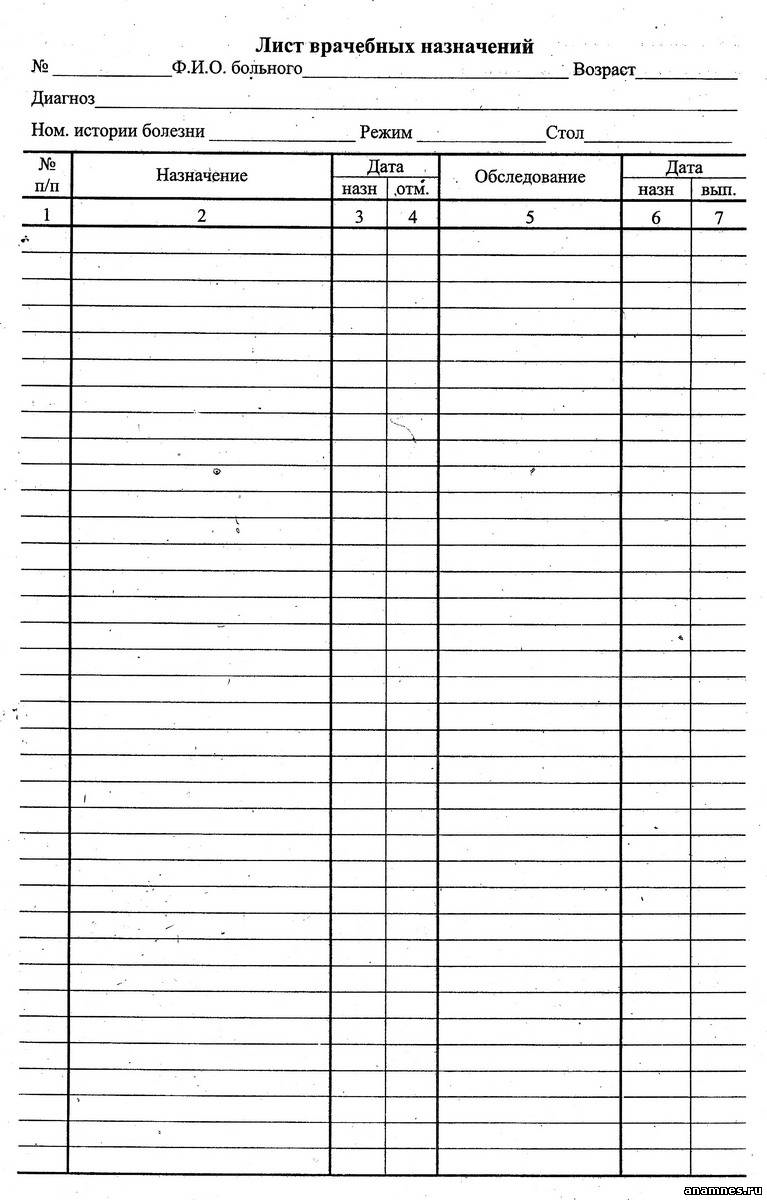 Задание 5Дайте пациенту лекарственные средства в соответствии с правилами их приема по аннотации препарата. Рассчитайте, сколько надо дать на 1 прием и на сутки ампициллина, если у Вас на посту таблетки по 0,25 гр.Дротаверина гидрохлорид  по 1 табл. 3 раза в день до еды.Мезим-форте по 1табл. 3 раза в день во время еды.Антибактериальная терапия (ампициллин по 0,5 4 раза в день внутрь). Препарат следует принимать между приемами пищи со стаканом воды. 2 таблетки на 1 раз, 8 таблеток в сутки.Кейс 20.Медсестра проводит взятие крови из вены у пациентов для проведения исследования на маркеры вирусных гепатитов В и С и ВИЧ-инфекции и биохимического исследования. Для взятия крови медсестра использует стерильные одноразовые иглы и чистые сухие пробирки. Перед введением иглы в вену однократно обрабатывает инъекционное поле стерильным ватным тампоном, смоченным 70% этиловым спиртом. Инъекционное поле обрабатывает широкими мазками спиртовым тампоном сверху вниз. При проведении процедуры использует резиновый жгут, который накладывает на плечо пациента. После наложения жгута пальпирует вену и делает одномоментный прокол кожи и стенки вены. Кровь поступает в пробирку через канюлю иглы самотеком. Набрав в каждую пробирку 5-6 мл крови, медсестра удаляет иглу из вены и прижимает место прокола ватным тампоном, который применяла для обработки инъекционного поля. Пробирки с набранной кровью медсестра на весу маркирует специальным карандашом по стеклу и распределяет в 2 штатива. На пробирки с кровью для биохимического исследования медсестра накручивает направления в лабораторию соответственно маркировке.Штатив с пробирками для биохимического исследования медсестра уносит в лабораторию, расположенную на другом этаже того же корпуса и передает лаборанту.Пробирки с кровью для исследования на маркеры вирусных гепатитов В и С и ВИЧ-инфекции закрывает ватно-марлевыми тампонами и в штативе устанавливает в контейнер. Направления на исследования укладывает в контейнер рядом с пробирками. Контейнер с пробирками в течение 2-3 часов находится в процедурном кабинете, затем его забирает водитель для доставки в лабораторию.ЗаданияОцените правильность действий медсестры и укажите на допущенные ею ошибки, обоснуйте свои выводы.Определите режим дезинфекции использованного материала Вирконом.Продемонстрируйте алгоритм снятия  использованных перчаток после взятия крови из вены.Заполните направление на биохимическое исследование крови.Подготовьте бикс к стерилизации, осуществите работу с биксом.Задание 2Режим дезинфекции использованного материала  2% - 10 минут.3. Алгоритм надевания стерильных перчаток.4. Алгоритм снятия использованных перчаток.Задание 3Алгоритм  снимания использованных перчаток(I вариант)Цель: обеспечить инфекционную безопасность.Оснащение:емкость с дезинфицирующим раствором;мыло; индивидуальное полотенце (салфетка);смягчающий крем.Последовательность выполнения:Пальцами правой руки в перчатке сделайте отворот на левой перчатке, касаясь ее только с наружной стороны. Пальцами левой руки сделайте отворот на правой перчатке, также касаясь ее только с наружной стороны.Снимите перчатку с левой руки, выворачивая ее на изнанку и держа за отворот.Держите снятую с левой руки перчатку в правой руке. Левой рукой возьмите перчатку на правой руке за отворот с внутренней стороны и снимите перчатку с правой руки, выворачивая ее на изнанку. Обе перчатки (левая оказалась внутри правой) поместите в емкость с дезинфицирующим раствором. Вымыть руки, осушить.Обработать руки смягчающим кремом для профилактики трещин.(II вариант)Цель: обеспечить инфекционную безопасность.Оснащение:емкость с дезинфицирующим раствором;мыло; индивидуальное полотенце (салфетка);смягчающий крем.Последовательность выполнения:Медицинская сестра,  держа руки в перчатках ниже пояса, 4-мя пальцами правой руки, в перчатке, захватывает ладонную часть перчатки на левой руке, оттягивает «на себя», а затем – энергично «вниз», до кончиков пальцев, выворачивает ее наизнанку. Правой рукой в перчатке забирает в кулак снятую перчатку с левой руки, вводит чистую левую руку за верхний внутренний край правой перчатки так, чтобы ладонная часть левой руки была обращена от правой руки. Слегка оттягивает ее «от руки» и к низу, выворачивает ее наизнанку. Снятые перчатки медицинская сестра погружает в дезинфицирующий раствор, соблюдая экспозицию.Медицинская сестра моет руки под теплой проточной водой с двукратным намыливанием, высушивает, обрабатывает смягчающим кремом для профилактики трещин. Запомните! Левая перчатка, вывернутая наизнанку, должна остаться внутри правой, которая снимается тем же способом: выворачивается наружу.Задание 4Направление на биохимическое исследование кровиЗадание 5Укладка материала в бикс для стерилизацииОснащение:биксы;перевязочный материал;резиновые перчатки;полотенца, пеленка;чистая ветошь;антисептик;индикаторы стерильности на 120 °С, 132°С.Последовательность выполнения:Вымыть руки.Надеть маску, перчатки, обработать их спиртом.Приготовить бикс: внутреннюю поверхность бикса и крышки протрите ветошью, смоченной раствором антисептика двукратно, с интервалом 15 минут. Снять перчатки, вымыть руки.Застелить бикс пеленкой.На дно бикса положить индикатор стерильности.Стерилизуемый материал уложить рыхло, послойно, а перевязочный материал – по секторам.В средний слой снова вложить индикатор стерильности.Края пеленки завернуть внутрь.Сверху положить третий индикатор стерильности.Закрыть крышку бикса.Открыть боковые отверстия и заблокировать пояс.Закрепить на ручке бикса промаркированную бирку («ватные шарики» и др.).Отправить бикс в ЦСО для стерилизации в автоклаве.Правила работы с биксом (разгрузка бикса)Оснащение:стерильный бикс;стерильный лоток или стерильный стол;стерильный пинцет;стерильная маска, стерильные перчатки;чистая ветошь;емкость с дезинфицирующим раствором.Последовательность выполнения:Медсестра проверяет бикс:а) герметичность (поясок должен закрывать решетчатые окна бикса полностью!);б) маркировку:название бикса («перчатки», «шарики» и т.д.);срок годности бикса (дату стерилизации).Медицинская сестра моет руки, надевает маску.Открывает бикс, проверяет индикатор стерильности (изменил ли он цвет по эталону), закрывает бикс. Отмечает на бирке дату, время вскрытия бикса, ставит свою подпись. Надевает стерильные перчатки.Достает из бикса стерильным пинцетом необходимый материал и помещает его на стерильный стол или в стерильный лоток.Закрывает бикс.Внимание!бикс без фильтра – срок годности 3 суток.бикс с фильтром – 20 суток. Кейс 23.Пациент Караваев Виктор Николаевич 27 лет впервые госпитализирован в гастроэнтерологическое отделение с диагнозом: «Хронический гастрит типа В». Пациент предъявляет жалобы на частую изжогу, ноющую боль в подложечной области после еды, пониженный аппетит. От изжоги по совету родственника избавляется с помощью частого приёма соды в больших количествах. Со слов пациента прием соды ему помогает, избавляя от изжоги, но ненадолго, потом изжога проявляется с новой силой. Пациент говорит, что любит есть острую и маринованную пищу, пить соки, ягодные морсы. Но, как раз после приема его любимой пищи изжога особенно сильная.Объективно: состояние удовлетворительное, рост 185 см, масса тела 70 кг, кожные покровы обычной окраски, температура тела 36,6°С, пульс 72 удара в минуту, АД 110/70 мм рт. ст. живот мягкий, болезненный в эпигастрии.Задание:Определите проблемы пациента; сформулируйте цели и составьте план сестринского ухода по приоритетной проблеме с мотивацией каждого сестринского вмешательства.Проинструктируйте   пациента правилам сбора фекалий на исследование на скрытую кровь, выпишите направление на исследование.Дайте рекомендации по питанию, составьте меню на 1 день.Проведите беседу с родственниками по поводу продуктовых передач для данного пациента.Продемонстрируйте на муляже технику желудочного зондирования с применением парентерального раздражителя.Задание 1Проблемы пациента:Настоящие: пациент не может принимать пищу и жидкость, спать и отдыхать из-за сильной изжоги; пациент  не знает о вреде приёма соды в больших количествах при изжоге; снижение аппетита.Потенциальная: желудочное кровотечение.Приоритетная проблема: пациент не может принимать пищу и жидкость, спать и отдыхать из-за сильной изжоги.Цель: Краткосрочная: пациент не будет страдать от изжоги во время пребывания в стационаре.Долгосрочная: к моменту выписки у пациента не будет изжоги, пациент будет знать основы правильного питания при гастрите, сможет спокойно спать и отдыхать.Оценка эффективности: изжога у пациента появляется редко и быстро купируется. Пациент знает, как правильно питаться при склонности к изжоге, спокойно спит и отдыхает. Цель достигнута.Задание 2Поприветствовать пациента.Представиться.Провести инструктаж.3 дня  Вы должны соблюдать диету, исключающую  железосодержащие продукты  (мясо, рыба, помидоры, яйца, все зеленые овощи, печень, икра, гречневая каша). Одновременно отменяются все препараты железа, висмута. Перед забором кала Вам необходимо провести щательный туалет наружных половых органов. Испражнения соберете в горшок или судно (без воды!). Деревянной лучиной надо  взять 10-20 г кала из разных мест, поместить во флакон, отдать флакон медицинской сестре. При кровоточивости десен Вам не надо чистить зубы щеткой, только прополощите рот раствором  соды. Задать контрольные вопросы пациенту, чтобы удостовериться, правильно ли он понял информацию. Задание 3Рекомендации по питанию, меню на 1 деньПищу готовят в отварном и паровом виде, преимущество отдают протертой пюреобразной пище, соли добавляют минимальное количество. В течение дня следует употреблять 6 - 7 стаканов жидкости в день, сюда же входят и первые блюда. Исключены мясные, рыбные, грибные бульоны, соусы, кислые и острые блюда с целью химического щажения пищеварительной системы. Механическое щажение осуществляется за счет исключения сырых овощей. Разрешается: Белый хлеб, вчерашний, несдобное печенье, бисквит;Молоко, сливки, чай некрепкий с молоком, какао;Сметана, свежий творог, сливочное масло;Яйца всмятку или в виде паровых омлетов.Закуски - икра паюсная малосоленая ( не более 15 гр); мясной паштет, отварной язык;Супы - слизистые, протертые, сваренные на молоке или отваре из круп;Мясные и рыбные блюда - из нежирного мяса (говядина, телятина, куриное мясо), рыба речных пород. Все в рубленом виде, отварное.Крупяные блюда - молочные каши из размолотой крупы, паровые пудинги;Овощные блюда - пюре и суфле из картофеля, моркови, свеклы, тыквы, кабачков;Соусы - молочные или яично -масляные;Сладкие блюда - кисели, протертые компоты из фруктов и ягод, а также сухофруктов.Витамины в рационе - за счет соков из сырых овощей, ягод и фруктов, настоя шиповника, отвара из пшеничных отрубей.Принимать пищу следует 5-6 раз в день.Примерное меню лечебной диеты № 1 на 1 деньЗавтрак. Каша на молоке, протертая, яйцо всмятку, чай с молоком, кусок белого хлеба (вчерашнего) с маслом.Второй завтрак. Мясные котлеты, приготовленные на пару, морковно - картофельное пюре, заправленное оливковым маслом, каша на молоке, протертая, кисель, кусочек хлеба Обед. Молочный суп с овсяной крупой. Шницель рубленый паровой, пюре из зеленого горошка, компот, хлеб.Ужин. Творог протереть с молоком, напиток из шиповника, хлебПеред сном - стакан молока с сухим печеньем.  На диете № 1 исключаются из рациона все острые блюда, острые продукты, пряности. По калорийности эта диета полноценна, больной не должен испытывать голод.Задание 4Беседа  с родственниками по поводу продуктовых передач для данного пациента.Поприветствовать родственников пациента.Представиться.Провести беседу.Вам разрешается приносить продуктовые передачи по списку, который я вам подготовила. Ознакомьтесь с ним. Вашему родственнику можно принимать данные продукты для быстрейшего выздоровления.Список продуктов:Белый хлеб, вчерашний, несдобное печенье, бисквит;Молоко, сливки,;Сметана, свежий творог, сливочное масло;Яйца всмятку или в виде паровых омлетов.Закуски - икра паюсная малосоленая (не более 15 гр.); мясной паштет, отварной язык;Супы - слизистые, протертые, сваренные на молоке или отваре из круп;Мясные и рыбные блюда - из нежирного мяса (говядина, телятина, куриное мясо), рыба речных пород. Все в рубленом виде, отварное.Крупяные блюда - молочные каши из размолотой крупы, паровые пудинги;Овощные блюда - пюре и суфле из картофеля, моркови, свеклы, тыквы, кабачков;Соусы - молочные или яично -масляные;Сладкие блюда - кисели, протертые компоты из фруктов и ягод, а также сухофруктов.Витамины в рационе - за счет соков из сырых овощей, ягод и фруктов, настоя шиповника, отвара из пшеничных отрубей.Задать контрольные вопросы родственникам пациента, чтобы удостовериться, правильно ли они поняли информацию. Задание 5Алгоритм  проведения дуоденального зондирования.Цель: исследование желчи.Показания:заболевание желчного пузыря и желчных протоков.Противопоказания:острый холецистит:обострение язвенной болезни желудка и 12-перстной кишки.Оснащение:стерильный дуоденальный зонд;шприц 20 мл;почкообразный лоток;33 % раствор магния сульфата или 40 % раствор глюкозы;пробирки 10-15 штук;перчатки;стерильная вода;полотенце:салфетка;грелка;валик;штатив для пробирок;низкая скамейка:емкость с дезинфицирующим раствором.Подготовка пациента:за 2-3 дня до исследования пациенту рекомендуется исключить продукты, вызывающие метеоризм;последний прием пищи в 18 часов и состоит из 2-х яичных желтков, сладкого чая, меда;зондирование проводится утром, натощак.Последовательность выполнения:Объяснить пациенту цель и ход исследования, уточнить аллергоанамнез.Измерить длину зонда (от мочки уха до резцов, от резцов до пупка и сделать метку №1, прибавить ширину ладони пациента (10-15 см), сделать метку №2).Вымыть руки, осушить, надеть маску, перчатки, обработать их спиртом.Предложить пациенту сесть, широко открыть рот.Смочить зонд стерильной водой и ввести за корень языка, затем постепенно с помощью глотательных движений до метки №1 (зонд в желудке). С помощью шприца с воздухом проверить местонахождение зонда. На свободный конец наложить зажим.Уложить пациента на кушетку (без подушки) на правый бок, под таз подложить валик, под правое подреберье - грелку.Снять зажим, свободный конец зонда опустить в пробирку на штативе на низкой скамейке рядом с кушеткой; выделяется мутное, светлое содержимое желудка.Предложить пациенту медленно заглатывать зонд до метки №2. Продолжительность заглатывания 40-60 мин.Зонд попадает в 12-перстную кишку и начинает выделяться золотисто-желтая жидкость. Это порция А, дуоденальная желчь - (содержимое из 12-перстной кишки) - 15-40 мл за 20-30 минут.После первой порции ввести раздражитель с помощью шприца через зонд в теплом виде (для лучшего отхождения порции В) - 30-50 мл 33% раствора сульфата магния или 40% раствора глюкозы.Уложить пациента на спину, наложить зажим на свободный конец зонда на 10 минут.Уложить пациента на правый бок, снять зажим, опустить зонд в пробирки поочередно выделяется темно-оливковая желчь. Это порция В, пузырная желчь - (из желчного пузыря) - 30-60 мл за 20-30 минут.13. Переложить зонд в следующие пробирки, когда начнет выделяться прозрачная, светло-желтая желчь. Это порция С, печеночная желчь (из желчных протоков) - 15-20 мл за 20-30 мин.14. Извлечь зонд при помощи салфетки, дать пациенту прополоскать рот содой.15. Поместить использованные изделия в дезинфицирующий раствор Снять перчатки, поместить в дезинфицирующий раствор. Вымыть, осушить руки. Отправить все пробирки в лабораторию с направлением (для выявления форменных элементов, простейших и т.д.).Пробирки поместить в банку с теплой водой температура 37°С.Кейс 24.Пациентка Дмитриева Роза Петровна 32 лет обратилась на прием в поликлинику с жалобами на отечность и боли в мелких суставах кисти и в коленных суставах,  она рассказала медицинской сестре, что из-за своего заболевания не может ухаживать даже за собой, не говоря уже о детях. Медицинский диагноз - ревматоидный артрит, суставная форма. Пациентка больна в течение 3 лет. Лечится регулярно. Работает бухгалтером. Замужем, имеет 2 детей (4 и 10 лет). При расспросе медицинская сестра также выяснила, что последнее время  она перестала придерживаться диеты, стала употреблять острую, соленую пищу, а из-за этого резко увеличила потребление жидкости.Объективно: t 37,3°С, мелкие суставы обеих кистей и коленные суставы гиперемированы, отечны; при пальпации, при активных и пассивных движениях резко болезненны. ЧСС – 80 ударов в минуту, АД – 120/80 мм рт. ст., ЧДД – 18 в минуту.Задание:Определите проблемы пациентки; сформулируйте цели и составьте план сестринского ухода по приоритетной проблеме с мотивацией каждого сестринского вмешательства.Проинструктируйте пациентку по определению суточного диуреза, выпишите направление.Дайте  рекомендации по питанию, составьте меню на 1 день.Разместите пациента, в постели в «положении Фаулера».Примените  лекарственный компресс на область коленного сустава.Задание 1Проблемы пациентки:Настоящая проблема: дефицит самоухода из-за болей в суставах.Потенциальная проблема: риск развития осложнений.Приоритетная проблема: дефицит самоухода.Цель: Краткосрочная: пациентка будет справляться с активностью повседневной жизни с помощью медицинской сестры.Долгосрочная: пациентка сможет самостоятельно себя обслуживать после проведения терапии. Пациентка будет соблюдать диету для профилактики рецидива. Оценка: У пациентки снят острый период. пациентка справляется с самоуходом, соблюдает диету. Цель достигнута.Задание 2Инструктаж  пациента по определению суточного диуреза, выписать направление.Поприветствовать пациента.Представиться. Сообщить цель и ход работы, получить согласие.Провести инструктаж.Цель: Определение функции почек и ряда других органов (сердца, печени, гипофиза). Инструктаж пациента. "В 8 часов утра помочитесь в унитаз и далее в течение суток всю мочу собирайте сначала в   "утку" и выливайте только предварительно определив и записав количество. Последний раз помочитесь в "утку" в 8 часов утра следующего дня. Листочек с записями отдайте   медицинской сестре". Примечание. Суточный диурез   должен составлять не менее 70-80% от всей потребляемой за сутки жидкости. Быстрое нарастание массы тела и уменьшение выделения мочи по сравнению с   количеством выпитой жидкости указывает на наличие отеков в организме. Задание 3Дайте  рекомендации по питанию, составьте меню на 1 день.Разрешается употреблять в пищу следующие продукты: пшеничный хлеб, мучные изделия (только не сдобные); молоко (при условии, что оно не вызывает вздутия живота), творог, сметану, сливочное масло, сливки (в небольшом количестве); супы вегетарианские, молочные, фруктовые, крайне редко – некрепкие мясные и рыбные бульоны; варёные или сырые овощи и зелень (картофель и капуста – в очень небольших количествах); чай с молоком, какао, компоты, кисели; любые ягоды, белый соус, сырые и печёные фрукты. На диете номер 10 категорически запрещаются: острые закуски и жирные соления, крепкие мясные и рыбные бульоны, жареные рыбные и мясные блюда. Меню диеты №101-й завтрак: сливочный сырок (120 г), каша манная молочная (150 г), чай с молоком (200 мл). 2-й завтрак: яблоки свежие (100 г). Обед: суп перловый с овощами вегетарианский (250 г), мясо отварное с морковным пюре (55/150 г), компот из яблок (200 г). Полдник: отвар шиповника (200мл). Ужин: отварная рыба с отварным картофелем (85/150 г), плов с фруктами (90 г), чай с молоком (200 мл). На ночь: простокваша (200 г). На весь день: хлеб пшеничный или отрубный (250 г), сахар (50 г). Или:8-9 часов: манная каша на молоке, творог (протёртый) со сметаной, хлеб со сливочным маслом, чай с молоком.12-13 часов: омлет, пюре морковно-яблочное с добавлением сливочного масла, настой шиповника.16-17 часов: вегетарианский овощной суп (протёртый) со сметаной, битки на пару под белым соусом, рисовая каша (протёртая), печёные яблоки.19-20 часов: творог, запеканка из гречневой крупы, овощные котлеты (жареные), кисель.22 часа: бисквит, простокваша.Задание 4Расположение пациента в постели в положении Фаулера    Выполняется как на функциональной, так и на обычной кровати при вынужденном пассивном положении пациента (в т. ч. при гемиплегии, параплегии, тетраплегии), риске развития пролежней, необходимости физиологических отправлений в постели. Подготовка к процедуре Объяснить пациенту ход предстоящей процедуры, убедиться, что он ее понимает, и получить его согласие. Оценить состояние пациента и окружающую обстановку. Закрепить тормоза кровати. Подготовить подушки, валики из одеяла (подушки), упор для ног. Выполнение процедуры Опустить боковые поручни (если они есть) с той стороны, где находится медсестра. Убедиться, что пациент лежит на спине посередине кровати. Поднять изголовье кровати под углом 45-60· (90· - высокое, 30· - низкое Фаулерово положение) или подлoжить три подушки: человек, прямо сидящий на кровати, находится в высоком положении Фаулера. Подложить подушку или сложенное одеяло под голени пациента. Положить небольшую подушку под голову (в том случае, если поднималось только изголовье). Подложить подушку под предплечья и кисти (если пациент не может самостоятельно двигать руками). Предплечья и запястья должны быть приподняты и расположены ладонями вниз. Подложить пациенту подушку под поясницу. Подложить небольшую подушку или валик под колени. Подложить небольшую подушку под пятки. Обеспечить упор для поддержания стоп под углом 90 (если необходимо). Завершение процедуры      14. Убедиться, что пациент лежит удобно. Поднять боковые поручни.      15. Вымыть руки. Задание 5Алгоритм постановки согревающего компрессаЦель: вызвать длительное и равномерное расширение сосудов, способствовать улучшению кровообращения в тканях, оказать болеутоляющее и рассасывающее действие.Показания: лечение местных инфильтратов (постинъекционных), воспалительных процессов в мышцах и суставах, ЛОР - заболевания, ушибов на вторые сутки.Противопоказания: кровоизлияния, гнойные заболевания кожи, нарушение целостности кожных покровов, опухоли различной этиологии, травмы и ушибы в первые сутки.Оснащение: марлевая салфетка, сложенная в 6-8 слоев, раствор для смачивания марлевой салфетки (вода комнатной температуры (20—25 °С)), спирт 40° или раствор уксуса 6% (1 ч. ложка уксуса на пол-литра воды), клеенка или компрессная бумага, вата, бинт, ножницы.Кейс 29.Активное посещение медицинской сестры мальчика 4 лет. Диагноз: ОРВИ. Мама ребенка рассказала, что  накануне он долго гулял на улице в детском саду без головного убора, так как было достаточно тепло. Через сутки ребёнок стал плохо есть, появился насморк,  кашель. Мать ребенка решила, что вызывать врача пока не будет, понаблюдает сама. Однако, состояние ребенка стало ухудшаться, кашель, усилился и стал носить характер сухого, болезненного, дышать ребенку стало тяжело  из-за насморка.  Со слов мамы, ребенок  болен второй день, после начала насморка и кашля повысилась температура до 38,2ºС и мама решила вызвать медицинского работника.Объективно: ребёнок активный, температура 37,3ºС, носовое дыхание затруднено, слизистые выделения из носовых ходов. Частый сухой кашель, ЧДД 28 в минуту, ЧСС 112 в минуту, зев: умеренная гиперемия, налётов нет.Задание:Определите проблемы пациента; сформулируйте цели и составьте план сестринского ухода по приоритетной проблеме с мотивацией каждого сестринского вмешательства.Обучите мать ребенка самостоятельной постановке  горчичников на спину.Обеспечьте уход  пациенту во втором периоде лихорадки.Дайте рекомендации по питанию, составьте меню на 1 день.Закапайте сосудосуживающие капли внос на фантоме.Задание 1Проблемы пациента: Настоящие: кашель сухой, неэффективное очищение дыхательных путей, лихорадка,  снижение аппетита.Потенциальная: развитие осложнений вирусной инфекции. Приоритетная проблема: сухой кашель.Цели:Краткосрочная цель: пациент отметит уменьшение частоты и длительности кашля к концу недели.Долгосрочная цель: отсутствие кашля к моменту выписки.Оценка: состояние пациента значительно улучшится, частота и длительность кашля уменьшатся. Цель достигнута.Задание 2Обучить мать ребенка самостоятельно ставить горчичники на спину.1. Поприветствовать обучаемого, при необходимости представиться.2. Сообщить цель и ход обучения, получить согласие.3.Провести обучение по алгоритму.4.Задать вопросы обучаемому с целью контроля качества обучения.Алгоритм постановки горчичниковЦель: достичь болеутоляющий и противовоспалительный эффект.Оснащение: горчичники, лоток с водой t" 40-45° С, лоток для отработанного материала, полотенце, марлевые салфетки, термометр для измерения t° воды, часы.  Примечание: Детям  раннего возраста, а также детям с чувствительной кожей горчичники нужно ставить обратной стороной либо через пеленку или марлю, сложенную в несколько слоев. Чтобы смягчить действие горчичников можно смочить ткань теплым растительным маслом и отжать.Задание 3Уход за пациентом во втором периоде лихорадки.Помощь во втором   периоде   лихорадки Медицинская сестра должна:Следить за строгим соблюдением пациентом постельного режима.Обеспечить постоянное наблюдение за лихорадящим пациентом (контроль АД, пульса, температуры тела, за общим состоянием).Заменить теплое одеяло на легкую простыню.Давать пациенту (как можно чаще!) витаминизированное прохладное питье (морс, настой шиповника).На лоб пациента положить пузырь со льдом или холодный компресс, смоченный в  растворе уксуса (2 столовых ложки на 0,5 литра воды) - при выраженной головной боли и для предупреждения нарушения сознания. При гиперпиретической лихорадке следует сделать прохладное обтирание, можно использовать примочки (сложенное вчетверо полотенце или холщовую салфетку, смоченные в растворе уксуса пополам с водой и отжатые, нужно прикладывать на 5-10 мин., регулярно их меняя).Периодически протирать слабым раствором соды ротовую полость, a губы смазывать вазелиновым маслом.Питание осуществлять по диете № 13.Следить за физиологическими отправлениями, подкладывать судно, мочеприёмник.Проводить профилактику пролежней. Задание 4Рекомендации  по питанию, составьте меню на 1 день.При  инфекционных заболеваниях назначается диета №13.  При данной диете разрешаются: слабый чай, молоко, молочные продукты, напитки из ягод и фруктов; черствый белый хлeб и сухари; супы овощные и крупяные протертые, на некрепком мясном или вегетарианском бульоне, а также молочные или фруктовые; мясные и рыбные блюда в рубленом виде (паровые и жареные); яйца всмятку и омлет; творог и сырники; овощные протертые блюда; молочные разварные наши и пудинги; протертые сырые и печеные фрукты; фруктовые соки; сладкие блюда (кисели, протертые компоты, муссы, желе и т. д.). Витамины вводятся в диету №13 при инфекционных заболеваниях в составе фруктово-ягодных соков, настоя шиповника, отвара пшеничных отрубей и т. д. Поваренная соль - в умеренном количестве. В диете №13 при инфекционных заболеваниях запрещаются: закуски; острые мясные и рыбные блюда; консервы, колбасные изделия; острые приправы; изделия из сдобного теста и т. д. Меню  на 1 день8-9 часов. Зеленое масло, рубленые паровые биточки с картофельным пюре, чай с молоком. 11 часов. Суфле из гречневой каши со свежим творогом, кисель из варенья. 13-14 часов. Молочный суп, «ленивые» вареники, компот из свежих фруктов. 16-17 часов. Чай, сдобные сухарики. 19 часов. Паровое куриное суфле, кисель из шиповника.Задание 5Закапывание капель в носЦель: лечебная.Показания: предназначены для воздействия на слизистую оболочку носа.Оснащение:пипетка;стерильные перчатки;лекарственный раствор.Последовательность выполнения:1. Уточнить у пациента информированность о лекарственном средстве, цели и ходе процедуры и получить его согласие.2. Приготовить пипетку. Для каждого пациента и лекарственного средства должна быть индивидуальная пипетка. Вымыть руки, надеть стерильные перчатки.Прочитать название лекарственного средства, проверить пригодность и соответствие капель назначению врача.Набрать в пипетку лекарственное средство 3-4 капли6. Попросить пациента сесть, слегка запрокинув голову и склонить её (при закапывании в левую ноздрю - влево, в правую - вправо).7. Приподнять кончик носа пациента и закапать в  нижний носовой ход (не вводить пипетку глубоко в нос).8. Попросить пациента прижать пальцем крыло носа к перегородке и сделать лёгкие  круговые  движения, не отнимая пальца.9. Закапать капли во вторую ноздрю, повторив те же действия.10. Спросить пациента о его самочувствии.11. Положить пипетку в ёмкость с дезинфицирующим раствором.12. Вымыть руки, снять перчатки.№Перечень манипуляций Перечень манипуляций дата практикидата практикидата практикидата практикидата практикидата практикидата практикидата практикидата практикидата практикидата практикидата практикидата практикидата практикидата практикидата практикидата практикидата практикидата практикидата практикидата практикидата практикидата практикидата практикидата практикидата практикидата практикидата практикидата практикидата практикидата практикидата практикидата практикидата практикивсего манипуляцийвсего манипуляцийвсего манипуляцийПоликлиника Поликлиника Поликлиника Поликлиника Поликлиника Поликлиника Поликлиника Поликлиника Поликлиника Поликлиника Поликлиника Поликлиника Поликлиника Поликлиника Поликлиника Поликлиника Поликлиника Поликлиника Поликлиника Поликлиника Поликлиника Поликлиника Поликлиника Поликлиника Поликлиника Поликлиника Поликлиника Поликлиника Поликлиника Поликлиника Поликлиника Поликлиника Поликлиника Поликлиника Поликлиника Поликлиника Поликлиника Поликлиника Поликлиника Поликлиника 1Заполнение направлений для проведения анализов2Взятие мазка из зева и носа для бактериологического исследования3Обучение пациента технике сбора мочи для различных исследований4Обучение пациента технике сбора фекалий для исследований5Обучение пациента технике сбора мокроты для различных исследований6Обучение пациента подготовке к рентгенологическим методам исследования7Обучение   пациента подготовке к эндоскопическим методам исследования8Обучение   пациента подготовке к ультразвуковым методам исследования9Обучение окружающих приемам самопомощи при обструкции дыхательных путей10Обучение  пациента самоконтролю АД, пульса и ЧДД, температуры тела11Обучение  пациента самостоятельной постановки банок, горчичников, грелки, пузыря со льдом и различных видов компрессов12Обучение пациента ингаляции лекарственного средства через рот и нос13Дуоденальное зондированиеСтационар Стационар Стационар Стационар Стационар Стационар Стационар Стационар Стационар Стационар Стационар Стационар Стационар Стационар Стационар Стационар Стационар Стационар Стационар Стационар Стационар Стационар Стационар Стационар Стационар Стационар Стационар Стационар Стационар Стационар Стационар Стационар Стационар Стационар Стационар Стационар Стационар Стационар Стационар Стационар 14Подача увлажненного кислородаПодача увлажненного кислорода15Уход  за носовой канюлей при оксигенотерапииУход  за носовой канюлей при оксигенотерапии       16Заполнение  документации при приеме пациентаЗаполнение  документации при приеме пациента       17Проведение осмотра и осуществление мероприятий при выявлении педикулезаПроведение осмотра и осуществление мероприятий при выявлении педикулеза18Полная санитарная обработка пациентаПолная санитарная обработка пациента19Частичная санитарная обработка пациентаЧастичная санитарная обработка пациента20Смена нательного и постельного бельяСмена нательного и постельного белья21Утренний туалет больного (туалет полости рта, удаление корочек из носа, удаление ушной серы, обработка глаз, умывание лица.)Утренний туалет больного (туалет полости рта, удаление корочек из носа, удаление ушной серы, обработка глаз, умывание лица.)22Размещение пациента в постели в положениях Фаулера, Симса, на спине, на боку, на животеРазмещение пациента в постели в положениях Фаулера, Симса, на спине, на боку, на животе23Определение степени риска образования пролежней с помощью «шкалы оценки риска развития пролежней»  у пациентаОпределение степени риска образования пролежней с помощью «шкалы оценки риска развития пролежней»  у пациента24Уход за лихорадящим больнымУход за лихорадящим больным25Уход за промежностью пациента с постоянным мочевым катетеромУход за промежностью пациента с постоянным мочевым катетером26Опорожнение мочевого дренажного мешкаОпорожнение мочевого дренажного мешка27Обучение пациента и его семью уходу за катетером и мочеприемником, а также использованию съемного мочеприемникаОбучение пациента и его семью уходу за катетером и мочеприемником, а также использованию съемного мочеприемника28Уход за лихорадящим больнымУход за лихорадящим больным29Работа со стерильным биксом, стерильным материаломРабота со стерильным биксом, стерильным материалом30Транспортировка и перекладывание больногоТранспортировка и перекладывание больного31Катетеризация мочевого пузыряКатетеризация мочевого пузыря32Постановка банокПостановка банок33Постановка горчичниковПостановка горчичников34Постановка согревающего компрессаПостановка согревающего компресса35Применение грелки, пузыря со льдомПрименение грелки, пузыря со льдом36Постановка горячего компрессаПостановка горячего компресса37Постановка холодного компрессаПостановка холодного компресса38Разведение антибиотиковРазведение антибиотиков39Выполнение инъекций: подкожные, внутримышечные, внутривенные, внутривенные капельныеВыполнение инъекций: подкожные, внутримышечные, внутривенные, внутривенные капельные40Забор крови из вены на исследованиеЗабор крови из вены на исследование41АнтропометрияАнтропометрия42Измерение пульсаИзмерение пульса43Измерение температуры телаИзмерение температуры тела44Заполнение температурного листа при регистрации показателей: масса тела, рост; частота пульса, АД, ЧДД, температуры телаЗаполнение температурного листа при регистрации показателей: масса тела, рост; частота пульса, АД, ЧДД, температуры тела45Измерение артериального давленияИзмерение артериального давления46Подсчет частоты дыхательных движенийПодсчет частоты дыхательных движений47Определение суточного диуреза. Выявление скрытых и явных отековОпределение суточного диуреза. Выявление скрытых и явных отеков48Поставка пиявки на тело пациентаПоставка пиявки на тело пациента49Профилактика пролежней.Профилактика пролежней.50Заполнение порционного требованияЗаполнение порционного требования51Раздача пищи больнымРаздача пищи больным5253Кормление тяжелобольного пациента в постели с ложки и поильникаИскусственное кормление пациентаКормление тяжелобольного пациента в постели с ложки и поильникаИскусственное кормление пациента54Проведение выборки назначений из медицинской карты стационарного больногоПроведение выборки назначений из медицинской карты стационарного больного55Раздача лекарств пациентамРаздача лекарств пациентам56Заполнение  журнала учета лекарственных средствЗаполнение  журнала учета лекарственных средств57Заполнение накладной -  требования на лекарственные средстваЗаполнение накладной -  требования на лекарственные средства58Распределение лекарственных средств, в соответствии с правилами их храненияРаспределение лекарственных средств, в соответствии с правилами их хранения59Закапывание капель в глазаЗакапывание капель в глаза60Введение  мази за нижнее векоВведение  мази за нижнее веко61Закапывание сосудосуживающих, масляных капель в носЗакапывание сосудосуживающих, масляных капель в нос62Введение мази в носовые ходыВведение мази в носовые ходы63Закапывание капель в ухоЗакапывание капель в ухо64Нанесение мази в кожу, нанесение мази, присыпки  на кожу пациентаНанесение мази в кожу, нанесение мази, присыпки  на кожу пациента65Подача судна и мочеприемника (мужчине и женщине)Подача судна и мочеприемника (мужчине и женщине)66Постановка газоотводной трубкиПостановка газоотводной трубки67Постановка  лекарственной  клизмыПостановка  лекарственной  клизмы68Постановка очистительной клизмыПостановка очистительной клизмы69Постановка масляной клизмыПостановка масляной клизмы70Постановка сифонной клизмыПостановка сифонной клизмы71Постановка гипертонической клизмыПостановка гипертонической клизмы72Введение  лекарственного средства в прямую кишкуВведение  лекарственного средства в прямую кишку73Оказать помощь пациенту при рвотеОказать помощь пациенту при рвоте74Промывание желудкаПромывание желудка75Осуществить посмертный уходОсуществить посмертный уход